Қазақстан Республикасындавалюталық операцияларды мониторингтеуқағидаларын бекіту туралы(Өзгерістер мен толықтырулар:1. ҚРҰБ БҚ № 93 2020ж. 20.07.2. ҚРҰБ БҚ № 13 2022ж. 28.02.3. ҚРҰБ БҚ № 8 2023ж. 27.02.)«Қазақстан Республикасының Ұлттық Банкі туралы» Қазақстан Республикасы Заңының 15-бабы екінші бөлігінің 57-1) тармақшасына, «Мемлекеттік статистика туралы» Қазақстан Республикасы Заңының 16-бабы 
3-тармағының 2) тармақшасына және «Валюталық реттеу және валюталық бақылау туралы» Қазақстан Республикасы Заңының 5-бабы 4-тармағының 4) тармақшасына сәйкес Қазақстан Республикасы Ұлттық Банкінің Басқармасы ҚАУЛЫ ЕТЕДІ:1. Қоса беріліп отырған Қазақстан Республикасында валюталық операцияларды мониторингтеу қағидалары бекітілсін.2. Төлем балансы және валюталық реттеу департаменті (Қуандықов Ә.Ә.) Қазақстан Республикасының заңнамасында белгіленген тәртіппен:1) Заң департаментімен (Сәрсенова Н.В.) бірлесіп осы қаулыны Қазақстан Республикасының Әділет министрлігінде мемлекеттік тіркеуді;2) осы қаулы мемлекеттік тіркелген күннен бастап күнтізбелік он күн ішінде оны қазақ және орыс тілдерінде «Республикалық құқықтық ақпарат орталығы» шаруашылық жүргізу құқығындағы республикалық мемлекеттік кәсіпорнына ресми жариялау және Қазақстан Республикасы нормативтік құқықтық актілерінің эталондық бақылау банкіне енгізу үшін жіберуді;3) осы қаулыны ресми жарияланғаннан кейін Қазақстан Республикасы Ұлттық Банкінің ресми интернет-ресурсына орналастыруды;4) осы қаулы мемлекеттік тіркелгеннен кейін он жұмыс күні ішінде Заң департаментіне осы қаулының осы тармағының 2), 3) тармақшаларында және 
3-тармағында көзделген іс-шаралардың орындалуы туралы мәліметтерді ұсынуды қамтамасыз етсін.3. Қаржылық қызметтерді тұтынушылардың құқықтарын қорғау және сыртқы коммуникациялар басқармасы (Терентьев А.Л.) осы қаулы мемлекеттік тіркелгеннен кейін күнтізбелік он күн ішінде оның көшірмесін мерзімді баспасөз басылымдарында ресми жариялауға жіберуді қамтамасыз етсін.4. Осы қаулының орындалуын бақылау Қазақстан Республикасының Ұлттық Банкі Төрағасының орынбасары О.А. Смоляковқа жүктелсін.5. Осы қаулы ресми жариялануға тиіс және 2019 жылғы 1 шілдеден бастап қолданысқа енгізіледі.Ұлттық Банк     Төрағасы                                             	                                Е. Досаев«КЕЛІСІЛДІ»Қазақстан РеспубликасыныңҚаржы министрлігі«КЕЛІСІЛДІ»Қазақстан РеспубликасыныңСыртқы істер министрлігі«КЕЛІСІЛДІ»Қазақстан РеспубликасыҰлттық экономика министрлігініңСтатистика комитетіҚазақстан РеспубликасыныңҰлттық Банкі Басқармасының2019 жылғы 10 сәуірдегі№ 64 қаулысыменбекітілдіҚазақстан Республикасында валюталықоперацияларды мониторингтеу қағидалары1-тарау. Жалпы ережелер1. Қазақстан Республикасында валюталық операцияларды мониторингтеу қағидалары (бұдан әрі – Қағидалар) «Қазақстан Республикасының Ұлттық Банкі туралы» Қазақстан Республикасы Заңының 15-бабы екінші бөлігінің 57-1) тармақшасына, «Мемлекеттік статистика туралы» Қазақстан Республикасы Заңының 16-бабы 3-тармағының 2) тармақшасына және «Валюталық реттеу және валюталық бақылау туралы» Қазақстан Республикасы Заңының (бұдан әрі – Валюталық реттеу және валюталық бақылау туралы заң) 5-бабы 4-тармағының 4) тармақшасына сәйкес әзірленді және Қазақстан Республикасында валюталық операциялардың мониторингін жүзеге асыру тәртібін айқындайды.2. Қағидаларда пайдаланылатын ұғымдар мен терминдер «Электрондық құжат және электрондық цифрлық қолтаңба туралы» Қазақстан Республикасының Заңында және Валюталық реттеу және валюталық бақылау туралы заңда көрсетілген мәндерде қолданылады.Қағидалардың мақсаты үшін мынадай ұғымдар пайдаланылады:1) бейрезидент-эмитенттердің бағалы қағаздары – базалық активі бейрезидент-эмитенттердің бағалы қағаздары болып табылатын депозитарлық қолхаттарды қоса алғанда, Қазақстан Республикасының және (немесе) эмитент елінің заңнамасына сәйкес бағалы қағаздар болып танылатын қаржы құралдары;2) есептік нөмірлердің тізілімі – соның негізінде және (немесе) орындалуы үшін капитал қозғалысы операциясы жүргізілетін валюталық шарттарға (бұдан әрі – капитал қозғалысы жөніндегі валюталық шарттар) және шетелдік банктердегі шоттарға Қазақстан Республикасының Ұлттық Банкі (бұдан әрі – Ұлттық Банк) беретін қолданыстағы нөмірлерінің, сондай-ақ тіркеу куәліктерінің, хабарлау туралы куәліктердің қолданыстағы нөмірлерінің тізбесі;3) инвестициялау объектісі – акциялары, қатысу үлесі, пайлары сатып алынатын (сатып алынған) заңды тұлға, инвестициялық пай қоры, сондай-ақ мүлкіне мүліктік жарналар салынатын (салынған) заңды тұлға, жай серіктестік, консорциум. Депозитарлық қолхаттармен операциялар жүргізген жағдайда олардың базалық активі болып табылатын бағалы қағаз эмитенті инвестициялау объектісі болып табылады;4) инвестор – инвестициялау объектiсiне меншік құқығы өтетін (өткен) заңды немесе жеке тұлға;5) қызметкерлер үшін бейрезидент-эмитенттердің бағалы қағаздарына арналған опцион бағдарламасы – резидент-заңды тұлғаның қызметкері осы заңды тұлғаның инвесторлары және (немесе) осы заңды тұлғаның инвесторларының инвесторлары болып табылатын бейрезидент-эмитенттердің бағалы қағаздарының келісілген санын сатып алатын бағдарлама;6) меншікті операциялар – валюталық шарттың тарабы болып табылатын резиденттің өз атынан жүзеге асыратын операциясы;7) резидент-эмитенттердің бағалы қағаздары – базалық активі резидент-эмитенттердің бағалы қағаздары болып табылатын депозитарлық қолхаттарды қоса алғанда, Қазақстан Республикасының заңнамасына сәйкес бағалы қағаздар болып танылатын қаржы құралдары;8) тіркеу куәлігі – Қағидалар қолданысқа енгізілгенге дейін Ұлттық Банк валюталық шартты тіркеу кезінде берген және күшін жоймаған құжат;9) хабарлама туралы куәлік – Қағидалар қолданысқа енгізілгенге дейін Ұлттық Банк валюталық шартқа немесе шетелдік банктегі шотқа берген және күшін жоймаған құжат.3. Есептік нөмір тағайындау капитал қозғалысының тиісті операциясы, шетелдік банктегі шот бойынша Ұлттық Банк тарапынан қандай да бір міндеттемелерсіз жүзеге асырылады. Есептік нөмірдің болуы Қазақстан Республикасының нормативтік құқықтық актілерінің талаптарын бұзғаны үшін жауапкершіліктен босатуға негіз болып табылмайды.4. Уәкілетті банктер Қағидаларға сәйкес талап етілетін ақпаратты (құжаттарды, мәліметтерді, есептерді) берілетін деректердің конфиденциалдылығын және бірдейлігін қамтамасыз ететін, криптографиялық қорғаныш құралдары бар ақпаратты кепiлдiк бере отырып жеткiзудiң тасымалдау жүйесін пайдалану не электрондық цифрлық қолтаңбаны растау рәсімдерін сақтай отырып, байланыс жүйелерін пайдалану арқылы электрондық тәсілмен Ұлттық Банкке ұсынады.Резиденттер болып табылатын жеке және заңды тұлғалар (уәкілетті банктерді қоспағанда) Қағидаларға сәйкес талап етілетін ақпаратты (құжаттарды, мәліметтерді, есептерді) қағаз тасымалдағышта не электрондық цифрлық қолтаңбаны растау рәсімдерін сақтай отырып, байланыс жүйелерін пайдалану арқылы электрондық тәсілмен Ұлттық Банкке ұсынады.Бір есеп түрлі тәсілдермен ұсынылған кезде күндердің ішіндегі ең ертесі есептің ұсынылған күні болып саналады.4-1. Есептік тіркеуге құжаттарды қағаз тасымалдағышта ұсынған кезде есептік нөмірі бар валюталық шарт парағының түпнұсқасы немесе көшірмесі алушы жеке куәлігін көрсеткен немесе өзінің жеке басын растаған (сәйкестендірген) кезде цифрлық құжаттар сервисі арқылы алынады.5. Бейрезидент-жеке тұлғаның қайтыс болуын тіркеу, қайтыс болған деп жариялануы, әрекетке қабілетсіз немесе әрекетке қабілеті шектеулі деп танылуы және бейрезидент-заңды тұлғаның таратылуы туралы сот шешімі немесе шет мемлекеттің уәкілетті мемлекеттік органының құжаты Қағидалардың 16-тармағының бірінші бөлігінің 9) тармақшасында және
23-тармағының бірінші бөлігінің 4) тармақшасында көзделген жағдайлардың басталғандығын растайтын құжаттар болып табылады. Егер бұл құжаттар шет тілінде жасалса, онда олардың қазақ немесе орыс тіліндегі аудармасы ұсынылады.6. Егер Қағидаларда белгіленген мәліметтерді, есепті немесе құжатты ұсыну, сондай-ақ есептік тіркеу мерзімі жұмыс істемейтін күні аяқталатын болса, онда мәліметтерді, есепті немесе құжатты ұсыну, сондай-ақ есептік тіркеу мерзімінің аяқталған күні одан кейінгі жұмыс күні болып саналады. Қолма-қол берген кезде адресаттың мәліметтерді, есепті немесе құжатты алған күні немесе пошталық штемпель арқылы жіберген күн қағаз жеткізгіштегі мәліметтерді, есепті немесе құжатты ұсыну күні болып саналады.7. Егер Қағидаларда өзгеше көзделмесе, заңды тұлғаларға (уәкілетті банктерді қоспағанда) қатысты белгіленген Қағидалардың ережелері олардың филиалдары мен өкілдіктеріне қатысты қолданылады.8. Есептік нөмірлердің тізілімі Ұлттық Банктің ресми интернет-ресурсына орналастырылады.2-тарау. Валюталық операцияларды мониторингтеу тәртібі1-параграф. Резиденттердің капитал қозғалысы жөніндегі валюталық шарттар үшін есептік нөмірлерді алуы9. Капитал қозғалысы жөніндегі валюталық шартта есептік тіркелуге тиіс, оның шеңберінде мыналар көзделеді:1) мүліктің (ақшаның) Қазақстан Республикасына түсуі және (немесе) резидентте бейрезидентке мүлікті (ақшаны) қайтару бойынша баламасы 500 000 (бес жүз мың) Америка Құрама Штаттарының (бұдан әрі – АҚШ) долларынан асатын сомаға міндеттемелердің туындауы;2) мүлікті (ақша аударымын) Қазақстан Республикасынан беру және (немесе) резидентте бейрезиденттің мүлікті (ақшаны) қайтару бойынша баламасы 500 000 (бес жүз мың) АҚШ долларынан асатын сомаға талаптардың туындауы.10. Егер капитал қозғалысы жөніндегі валюталық шартта оған қол қойылған күні (ол болмаған жағдайда – күшіне енген күні) шарттың сомасы көрсетілмесе, онда капитал қозғалысы жөніндегі валюталық шарт есептік тіркелуге тиіс шарт ретінде қаралады. Шарттың сомасы АҚШ долларынан басқа валютамен көрсетілген және АҚШ долларына қатысты айырбастау бағамына нұсқау жоқ капитал қозғалысы жөніндегі валюталық шартқа есептік тіркеудің қолданылуын айқындау мақсаты үшін валюталық шарттың АҚШ долларындағы сомасының баламасын есептеу валюталық шартқа қол қойылған күнгі (ол болмаған жағдайда – валюталық шарт күшіне енген күнгі) валюта айырбастаудың нарықтық бағамы пайдаланыла отырып жүзеге асырылады.Капитал қозғалысы жөніндегі валюталық шартқа оның сомасын ұлғайтатын өзгерістер және (немесе) толықтырулар енгізілген,  валюталық операция сомасы новация шартын жасау арқылы ұлғайтылған жағдайда, валюталық шарт сомасын АҚШ долларымен ұлғайту баламасын есептеу қосымша келісімге, новация шартына қол қойған күнгі (ол болмаған жағдайда – қосымша келісім, новация шарты күшіне енген күнгі) валюта айырбастаудың нарықтық бағамы пайдаланыла отырып жүзеге асырылады.Сомасы Қағидалардың 9-тармағында көрсетілген шекті мәннен аспайтын капитал қозғалысы жөніндегі валюталық шарт бойынша, валюталық шартқа тиісті өзгерістер енгізбей шарттың сомасы нақты ұлғайған жағдайда валюталық шарт бойынша нақты орындалған міндеттемелер сомасының АҚШ долларындағы баламасын есептеу тиісті операциялар жүргізу күнгі валюта айырбастаудың нарықтық бағамы пайдаланыла отырып жүзеге асырылады.Резидент талапты басқаға беру немесе борышты аудару нәтижесінде бейрезидентке талап ету құқығын не бейрезидент алдындағы борышты қабылдаған кезде, талаптың немесе сыйақы, комиссиялық ақы, айыппұл және басқа да төлемдер бойынша борыштың сомасын қоса алғанда, тиісінше талаптың немесе борыштың берілетін (қабылданатын) сомасы валюталық шарт сомасы болып танылады.11. Капитал қозғалысы жөніндегі валюталық шартқа қатысушы-резидент капитал қозғалысы жөніндегі валюталық шартқа есептік нөмір беру үшін өзінің тұрғылықты мекенжайы (жеке тұлға үшін) не орналасқан (заңды тұлға үшін) жері бойынша орналасқан Ұлттық Банктің аумақтық филиалына өтініш жасайды.12. Капитал қозғалысы жөніндегі валюталық шартқа қатысушы-резидент тараптардың кез келгені осындай валюталық шарт бойынша міндеттемелерді орындауды бастағанға дейін капитал қозғалысы жөніндегі валюталық шартқа есептік нөмір беруге өтініш жасайды. Егер валюталық шарт бойынша міндеттемелерді орындауды оның қатысушысы-бейрезидент бірінші бастаса және бұл орындау мүлікті резиденттің пайдасына беруге (ақшаның түсуіне) байланысты болса, онда капитал қозғалысы жөніндегі валюталық шартқа қатысушы-резидент мүлікті (ақшаны) өзінің басқаруына алғанға дейін осындай валюталық шартқа есептік нөмір беруге өтініш жасайды.Капитал қозғалысы жөніндегі валюталық шартқа қатысушы-резидент валюталық шарт тараптары бірінің міндеттемелерді орындауы валюталық шартқа тиісті өзгерістер және (немесе) толықтырулар енгізбей валюталық шарт сомасының нақты ұлғаюына әкеп соқтырған жағдайда осындай міндеттемені орындауды бастағанға дейін сомасы Қағидалардың 9-тармағында көрсетілген шекті мәннен аспайтын капитал қозғалысы жөніндегі валюталық шартқа есептік нөмір беруге өтініш жасайды.Талапты басқаға беру немесе борышты аудару, өтеусіз беру, мұрагерлік, кепілдік жағдайының басталу нәтижесінде, соттың шешімі бойынша бейрезидентке талап қою құқығын қабылдаған немесе бейрезиденттің алдындағы борышты қабылдаған резидент осындай талап (борыш) туындаған күннен бастап, бірақ оның кез келген тарабының туындаған талабы (борышы) бойынша міндеттемелерді орындау басталғанға дейін күнтізбелік 60 (алпыс) күннен кешіктірмей капитал қозғалысы жөніндегі валюталық шартқа есептік нөмір беруге өтініш жасайды.Резиденттен сатып алу, өтеусіз беру, мұрагерлік нәтижесінде, соттың шешімі бойынша бейрезидент-заңды тұлғаның шет елдегі жылжымайтын мүлкіне (резидент-жеке тұлғаларды қоспағанда), капиталдағы үлесіне меншік құқығы өтетін резидент меншік құқығы өткен күннен бастап, бірақ осындай меншік құқығын иеліктен шығарғанға дейін күнтізбелік 60 (алпыс) күннен кешіктірмей капитал қозғалысы жөніндегі валюталық шартқа есептік нөмір беруге өтініш жасайды.Резидент (экспорттаушы немесе импорттаушы) мен бейрезидент арасында болған бастапқы міндеттеме міндеттемені орындаудың өзге нысанасын немесе тәсілін көздейтін және капитал қозғалысының операцияларына жататын сол тұлғалар арасындағы басқа міндеттемемен ауыстырылған кезде резидент ауыстырылған күннен бастап күнтізбелік 60 (алпыс) күннен кешіктірмей, бірақ оның кез келген тарапының міндеттемелерін орындау басталғанға дейін капитал қозғалысы жөніндегі валюталық шартқа есептік нөмір беруге өтініш жасайды.13. Капитал қозғалысы жөніндегі валюталық шарттың есептік нөмірін алу үшін осындай валюталық шартқа қатысушы-резидент Ұлттық Банкке мыналарды ұсынады:1) валюталық шартқа есептік нөмір беруге өтініш, оның негізінде және (немесе) оны орындау үшін Қағидаларға 1-қосымшаға сәйкес нысан бойынша капитал қозғалысының операциялары жүргізіледі;2) жеке тұлғалар үшін – жеке басын куәландыратын, жеке сәйкестендіру нөмірін қамтитын құжаттың немесе Қазақстан Республикасында тұрақты тұру құқығын растайтын құжаттың (шетелдіктер немесе азаматтығы жоқ адамдар үшін) көшірмесі;3) тігілген және жеке тұлғаның немесе заңды тұлға өкілінің қолымен расталған капитал қозғалысы жөніндегі валюталық шарттың және капитал қозғалысы жөніндегі валюталық шарт бойынша міндеттемелерге қатысты оған өзгерістердің және (немесе) толықтырулардың көшірмелері. Егер капитал қозғалысы бойынша валюталық шарт шет тілінде жасалған болса, онда оның қазақ немесе орыс тілдеріндегі аудармасы ұсынылады.Капитал қозғалысы жөніндегі валюталық шарт бойынша осындай валюталық шартқа есептік нөмір беру үшін өтініш берілгенге дейін міндеттемелер орындалған жағдайда қатысушы-резидент Ұлттық Банктің аумақтық филиалына міндеттемелердің туындауын, орындалуын және тоқтатылуын растайтын құжаттардың көшірмелерін ұсынады.Құжаттар электрондық тәсілмен ұсынылған кезде капитал қозғалысы жөніндегі валюталық шарттың электрондық көшірмесі беріледі.Қағидалардың 15-тармағында көзделген жағдайларда жаңа есептік нөмір алу үшін, егер олар Ұлттық Банкке соңғы ұсынылған сәттен бастап өзгермесе, көрсетілген құжаттар қайта ұсынылмайды.14. Ұлттық Банктің аумақтық филиалы резидент Қағидалардың 
13-тармағында көзделген құжаттар мен мәліметтерді толық көлемде ұсынған күннен бастап 5 (бес) жұмыс күні ішінде капитал қозғалысы жөніндегі валюталық шартқа есептік нөмір береді және есептік нөмірлердің тізіліміне енгізіледі.Есептік нөмір, оны беру күні Ұлттық Банктің аумақтық филиалының уәкілетті қызметкерінің қолымен және мөрімен растала отырып, қозғалысы жөніндегі валюталық шарттың түпнұсқасының немесе көшірмесінің бірінші парағында көрсетіледі.Есептік нөмір берілгені туралы белгісі бар капитал қозғалысы жөніндегі валюталық шарттың көшірмесінің бір данасы Ұлттық Банктің аумақтық филиалында қалады.Ұлттық Банктің аумақтық филиалы капитал қозғалысы операциясын жіктеуді жүзеге асырады және есептік нөмір берілген капитал қозғалысы жөніндегі валюталық шартқа қатысушы-резидентке Қағидалардың 24 және 
25-тармақтарына сәйкес есеп ұсыну қажеттігі туралы хабарлайды.15. Есептік нөмір берілген капитал қозғалысы жөніндегі валюталық шартқа жаңа есептік нөмір алу мынадай мәліметтер өзгерген кезде қажет етіледі:1) капитал қозғалысы жөніндегі валюталық шарттың валютасы;2) егер өзгеріс капитал қозғалысы жөніндегі валюталық шартқа қатысушы-резиденттің талаптарындағы немесе міндеттемелеріндегі тұлғалардың ауысуына әкелетін болса, капитал қозғалысы жөніндегі валюталық шартқа қатысушылар;3) егер өзгеріс капитал қозғалысы операциясын қайта жіктеуге және (немесе) есеп нысанының өзгеруіне әкелетін болса, валюталық шарттың мәні;4) валюталық шартқа қатысушылардың-бейрезиденттердің сәйкестендіру деректері (жеке тұлғаның тегі, аты, әкесінің аты (бар болса), тұрақты тұратын елі, оның ішінде шет мемлекеттің заңнамасына сәйкес берілген азаматтық немесе құқықтар негізінде, заңды тұлғаның, заңды тұлға филиалының (өкілдігінің) атауы, тіркеу елі);5) басқа облысқа, республикалық мәнді бар қалаға, астанаға көшкен (көшірілген) кезде – резиденттің тұрақты тұрған (орналасқан) жері;6) заңды тұлға болып табылатын валюталық шартқа қатысушы-резиденттің қайта ұйымдастырылуына (қосылу, қосу, бөліну, бөлініп шығу, қайта құрылу) байланысты оның сәйкестендіру деректері.16. Капитал қозғалысы жөніндегі валюталық шарт мынадай жағдайларда:1) Қағидалардың 15-тармағында көзделген жағдайларда, жаңа есептік нөмір берілген кезде;2) нәтижесінде валюталық шарттың сомасы Қағидалардың 9-тармағында көрсетілген шекті мәннен төмен болып белгіленетін немесе валюталық шарт Қағидалардың 17-тармағына сәйкес есептік тіркеуге жатпайтын капитал қозғалысы жөніндегі валюталық шарт талаптары өзгерген кезде;3) қолданылу мерзімі өткен және (немесе) міндеттемелерді орындау мерзімі өткен валюталық шарт бойынша тараптардың міндеттемелерді орындауы болмаған кезде;4) тараптар арасындағы міндеттемелер толық тоқтатылған кезде;5) активті иелену аяқталған кезде;6) нәтижесінде шарт бойынша операциялар капитал қозғалысының операциялары болып табылмайтын капитал қозғалысы жөніндегі валюталық шарт тараптарының резиденттігі өзгерген кезде;7) резидент заңды тұлға қызметінің тоқтатылғаны туралы бизнес-сәйкестендіру нөмірлерінің ұлттық тізіліміне мәліметтер енгізу кезінде;8) резидент-жеке тұлғаның қайтыс болуы, қайтыс болды деп жариялануы, әрекетке қабілетсіз немесе әрекет қабілеті шектеулі деп танылуы және құқықтық мирасқорының болмауы кезінде;9) бейрезидент-жеке тұлға қайтыс болған, қайтыс болды деп жарияланған, әрекетке қабілетсіз немесе әрекет қабілеті шектеулі деп танылған, капитал қозғалысы жөніндегі валюталық шарттың тарапы болып табылатын бейрезидент-заңды тұлға таратылған кезде Ұлттық Банктің аумақтық филиалында есептік тіркеуден шығарылады және (немесе) оның есептік нөмірі есептік нөмірлер тізілімінен алып тасталады.Осы тармақтың бірінші бөлігінің 4) тармақшасы резидент инвестициялау объектісі болып табылатын, инвестициялау объектісінің капиталына қатысатын, есептік нөмір берілген капитал қозғалысы жөніндегі валюталық шарт бойынша шетелде жылжымайтын мүлікке меншік құқығын алатын жағдайларға қолданылмайды.Осы тармақтың бірінші бөлігінің 2), 3), 4), 5), 6) және 9) тармақшаларында көзделген жағдайларда резидент валюталық шартты есептік тіркеуден шығару және есептік нөмірлер тізілімінен есептік нөмірді алып тастау үшін Қағидаларға 1-қосымшаға сәйкес нысан бойынша өтініш береді.Осы тармақтың бірінші бөлігінің 2), 4), 5), 6) және 9) тармақшаларында көзделген жағдайларда, резидент өтінішпен бірге өтініште көрсетілген жағдайлардың басталғанын растайтын құжаттардың көшірмелерін ұсынады.17. Мынадай капитал қозғалысы жөніндегі валюталық шарттар есептік тіркелмейді:1) Ұлттық Банк және (немесе) Қазақстан Республикасының Қаржы министрлігі қатысушылары болып табылатын капитал қозғалысы жөніндегі валюталық шарттар;2) қатысушылары «Астана» халықаралық қаржы орталығының қатысушылары болып табылатын, операциялар «Астана» халықаралық қаржы орталығының аумағында жүргізілетін капитал қозғалысы жөніндегі валюталық шарттар;3) Қазақстан Республикасының мемлекеттік сыртқы қарыздары, Қазақстан Республикасының мемлекеттік кепілдігі бар мемлекеттік емес сыртқы қарыздары туралы келісімдер.Капитал қозғалысының мынадай операциялары көзделген валюталық шарттар есептік тіркелмейді:1) Қазақстан Республикасының шетелдегі мекемелері, өзінің қызметін Қазақстан Республикасының аумағында жүзеге асыратын шетелдік ұйымдардың филиалдары (өкілдіктері) жүзеге асыратын операциялар;2) банктердің, сақтандыру (қайта сақтандыру) ұйымдарының, брокерлердің және (немесе) дилерлердің, басқарушы компаниялардың, өз қызметін Қазақстан Республикасының аумағында жүзеге асыратын Қазақстан Республикасының бейрезидент-банктері филиалдарының және Қазақстан Республикасының бейрезидент-сақтандыру (қайта сақтандыру) ұйымдары филиалдарының меншікті капитал қозғалысы операциялары;3) бірыңғай жинақтаушы зейнетақы қорының және ерікті жинақтаушы зейнетақы қорларының меншікті және (немесе) зейнетақы активтерін инвестициялауға байланысты операциялары;4) мыналарды:Қазақстан Республикасының мемлекеттік бағалы қағаздарын;резидент-эмитенттің басқа мемлекеттің заңнамасына сәйкес және оның аумағында шығарылған бағалы қағаздарын (базалық активі резидент-эмитенттің бағалы қағаздары болып табылатын депозитарлық қолхаттарды қоса алғанда);бейрезидент-эмитенттің Қазақстан Республикасының заңнамасына сәйкес шығарылған бағалы қағаздарын (Қазақстанның депозитарлық қолхаттарын қоса алғанда) орналастыру және (немесе) сатып алу;5) қайталама нарықта:резиденттің бейрезиденттен резидент-эмитенттің Қазақстан Республикасының заңнамасына сәйкес шығарылған борыштық бағалы қағаздарын;бейрезиденттің резиденттен бейрезидент-эмитенттің басқа мемлекеттің заңнамасына сәйкес және оның аумағында шығарылған борыштық бағалы қағаздарын сатып алу;6) резиденттердің резидент-брокермен жасасқан брокерлік қызмет көрсету туралы шарттың негізінде немесе резидент-компанияның инвестициялық портфельді басқарушымен жасасқан инвестициялық портфельді басқару жөніндегі шарттың негізінде жүзеге асырылатын операциялары;7) зияткерлік творчестволық қызметтің нәтижесіне айрықша құқықты толығымен иелену;8) резидент-жеке тұлғалардың жылжымайтын мүлікке меншік құқығын иеленуге, ақшаны және өзге валюталық құндылықтарды өтеусіз беруге байланысты операциялары.Есептік нөмір:1) егер осындай беру нәтижесінде міндеттемелерді орындау немесе тоқтату не резидент бұрын есептік нөмір алған капитал қозғалысы жөніндегі валюталық шарт бойынша валюталық құндылықтарға, шетелдегі жылжымайтын мүлікке меншік құқығын иеліктен шығару болса, резиденттің бейрезидентке (бейрезиденттің резидентке) ақшаны немесе өзге валюталық құндылықтарды не шетелдегі жылжымайтын мүлікке меншік құқығын өтеусіз беру шартына;2) егер резидент бейрезиденттің инвестициялау объектісі капиталына резиденттің қатысуы (резиденттің акцияларды, қатысу үлестерін сатып алуы) бойынша, шетелдегі жылжымайтын мүлікті меншікке иелену бойынша капитал қозғалысы жөніндегі валюталық шарт үшін бұрын есептік нөмір алса, резиденттің акцияларды, бейрезиденттің инвестициялау объектісі капиталына қатысу үлестерін, шетелдегі жылжымайтын мүлікті бейрезидентке сатуы бойынша шартқа;3) егер резидент резидент-инвестициялау объектісінің капиталына бейрезиденттің қатысуы бойынша капитал қозғалысы жөніндегі валюталық шарт үшін бұрын есептік нөмір алса, резидент-инвестициялау объектісінің бейрезиденттен меншікті акцияларды, капиталға қатысу үлестерін сатып алу шартына;4) кепіл мүлкі – бағалы қағаздар, капиталға қатысу құралдары, жылжымайтын мүлік бойынша сауда-саттыққа қатысу үшін аванстарға берілмейді.2-параграф. Резидент-заңды тұлғалардың шетелдік банктердегі шоттар үшін есептік нөмірлерді алуы18. Жеке тұлға, банк, Қазақстан Республикасының аумағында өз қызметін жүзеге асыратын шетелдік ұйымның филиалы (өкілдігі) және «Астана» халықаралық қаржы орталығының қатысушысы ашқан шотты қоспағанда, шетелдік банкте банктік шотты, аллокирленбеген металл шотты ашу шетелдік банктегі шот туралы хабарлауға жатады.19. Резидент-заңды тұлға шетелдік банктегі өзі немесе оның филиалы (өкілдігі) ашқан шотқа есептік нөмір алу үшін өзі орналасқан жердегі Ұлттық Банктің аумақтық филиалына осы шотты пайдалана отырып операциялар жүргізгенге дейін өтініш жасайды.20. Шетелдік банктегі шотқа есептік нөмір алу үшін резидент-заңды тұлға Ұлттық Банктің аумақтық филиалына:1) Қағидаларға 1-қосымшаға сәйкес нысан бойынша өтінішті;2) шетелдік банктің шот ашу туралы шоттың деректемелері көрсетілген құжатының көшірмесін ұсынады. Егер құжат шет тілінде жасалса, онда оның қазақ немесе орыс тіліндегі аудармасы ұсынылады.Қағидалардың 22-тармағында көзделген жағдайларда жаңа есептік нөмірді алу үшін осы тармақтың бірінші бөлігінің 2) тармақшасында көрсетілген құжаттар, егер олар Ұлттық Банкке соңғы ұсынылған сәттен бастап өзгермесе, қайта ұсынылмайды.21. Шетелдік банктегі шотқа есептік нөмірді Ұлттық Банктің аумақтық филиалы резидент-заңды тұлға Қағидалардың 20-тармағында көзделген құжаттар мен мәліметтерді толық көлемде ұсынған күннен бастап 5 (бес) жұмыс күні ішінде береді және есептік нөмірлердің тізіліміне енгізеді.Есептік нөмір, ол берілген күн шетелдік банктің шот ашу туралы шоттың деректемелері көрсетілген құжаттың түпнұсқасының немесе көшірмесінің бірінші парағында уәкілетті қызметкердің қолымен және Ұлттық Банктің аумақтық филиалының мөрімен куәландырады.Есептік нөмір берілгені туралы белгісі бар шетелдік банктің шот ашу туралы құжатының көшірмесінің бір данасы Ұлттық Банктің аумақтық филиалында қалады.Ұлттық Банктің аумақтық филиалы резидент-заңды тұлғаға шетелдік банктегі есептік нөмір берілген шот бойынша Қағидалардың 24 және 
26-тармақтарына сәйкес есеп ұсыну қажеттілігі туралы хабарлайды.22. Шетелдік банктегі есептік нөмір берілген шотқа жаңа есептік нөмір алу мынадай мәліметтер өзгерген кезде талап етіледі:1) шетел банкінің атауы;2) басқа облысқа, республикалық маңызы бар қалаға, астанаға көшкен кезде – резидент-заңды тұлғаның орналасқан жері;3) резидент-заңды тұлғаның қайта ұйымдастырылуына (қосылу, қосу, бөліну, бөлініп шығу, қайта құрылу) байланысты оның сәйкестендіру деректері.23. Шетелдік банктегі шот мына жағдайларда:1) Қағидалардың 22-тармағында көзделген жағдайларда жаңа есептік нөмір берілген кезде;2) шот жабылған кезде;3) Бизнес-сәйкестендіру нөмірлерінің ұлттық тізіліміне резидент-заңды тұлға қызметінің тоқтатылғаны туралы жазба енгізілген кезде;4) шетелдік банк таратылған кезде Ұлттық Банктің аумақтық филиалындағы есептік тіркеуден шығарылады және оның есептік нөмірі есептік нөмірлердің тізілімінен алып тасталады.Осы тармақтың бірінші бөлігінің 2) және 4) тармақшаларында көзделген жағдайларда резидент-заңды тұлға шетелдік банктегі шотты есептік тіркеуден шығару және есептік нөмірді есептік нөмірлердің тізілімінен алып тастау үшін Қағидаларға 1-қосымшаға сәйкес нысан бойынша өтінішті ұсынады.Қағидалардың осы тармағының бірінші бөлігінің 2) және 4) тармақшаларында көзделген жағдайларда резидент-заңды тұлға жазбаша хабарда көрсетілген жағдайлардың басталғанын растайтын құжаттардың көшірмелерін ұсынады.3-параграф. Капитал қозғалысы жөніндегі валюталық шарттар және шетелдік банктердегі шоттар бойынша ақша қозғалысын және міндеттемелердің өзге орындалуын мониторингтеу24. Резидент тоқсан сайын, есепті кезеңнен кейінгі айдың 10 (оныншы) күніне (қоса алғанда) дейін капитал қозғалысы немесе шетелдік банктегі шот жөніндегі валюталық шарт үшін есептік нөмір алған жер бойынша Ұлттық Банктің аумақтық филиалына Қағидалардың 25 және 26-тармақтарына сәйкес нысандар бойынша есептер ұсынады.Есептерді ұсыну есептік нөмірді беру күні кіретін кезең үшін есептен басталады және капитал қозғалысы жөніндегі валюталық шарт немесе шетелдік банктегі шот есептік тіркеуден шығарылған кезең үшін есеппен аяқталады.25. Есептік нөмір берілген капитал қозғалысы жөніндегі валюталық шартқа қатысушы-резидент мынадай есептерді береді:1) қаржылай қарыздар бойынша – Қағидаларға 3-қосымшаға сәйкес нысан бойынша қаржылай қарызды игеру және қызмет көрсету туралы есеп;2) резиденттің бейрезидент-инвестициялау объектісінің капиталына қатысуы бойынша, резиденттің бейрезиденттің акцияларын, капиталына қатысу үлестерін сатып алуы бойынша – Қағидаларға 4-қосымшаға сәйкес нысан бойынша инвестициялау объектісінің капиталына қатысу туралы есеп;3) бейрезиденттің резидент-инвестициялау объектісінің капиталына қатысуы бойынша, резиденттің бейрезиденттен резиденттің акцияларын, капиталына қатысу үлестерін сатып алуы (резиденттің бейрезидентке сатуы) бойынша – Қағидаларға 4-қосымшаға сәйкес нысан бойынша инвестициялау объектісінің капиталына қатысу туралы есеп;4) бағалы қағаздармен (капиталға қатысуды қоспағанда), туынды қаржы құралдарымен операциялар бойынша – Қағидаларға 5-қосымшаға сәйкес нысан бойынша міндеттемелердің орындалуы туралы есеп;5) жылжымайтын мүлікке меншік құқығын сатып алуға, азаматтық айналымға, тауарларға, жұмыстарға немесе қызмет көрсетулерге қатысушыларды дараландыру құралдарына айрықша құқықтарды толығымен сатып алуға, ақшаны және өзге де мүлiктi бірлескен қызметке қатысушының мiндеттемелерiн орындау үшiн, сенімгерлік басқаруға, трастқа беруге байланысты операциялар бойынша – Қағидаларға 5-қосымшаға сәйкес нысан бойынша міндеттемелердің орындалуы туралы есеп;6) клиенттердің тапсырмалары бойынша валюталық операцияларды жүзеге асыратын бағалы қағаздар нарығына кәсіби қатысушыларға ақшаны және қаржы құралдарын клиенттерге тиесілі ақшаны есепке алуға және сақтауға арналған шоттарға беруге байланысты операциялар 
бойынша –Қағидаларға 5-қосымшаға сәйкес нысан бойынша міндеттемелердің орындалуы туралы есеп;7) ақшаны және өзге де валюталық құндылықтарды өтеусіз беру бойынша – Қағидаларға 5-қосымшаға сәйкес нысан бойынша міндеттемелердің орындалуы туралы есеп.26. Резидент-заңды тұлға шетелдік банктегі есептік нөмір берілген шот бойынша мынадай есептерді ұсынады:1) шетелдік банктегі, оның Қазақстан Республикасынан тысқары орналасқан филиалы (өкілдігі) ашқан шот жөніндегі есеп – Қағидаларға 
5-қосымшаға сәйкес нысан бойынша міндеттемелердің орындалуы туралы есеп;2) Қағидалардың осы тармағының бірінші бөлігінің 1) тармақшасында көрсетілмеген жағдайларда – Қағидаларға 6-қосымшаға сәйкес нысан бойынша шетелдік банктегі ақша қозғалысы туралы есеп.27. Қағидалардың 24-тармағына сәйкес есеп ұсынған резидент Ұлттық Банктің сұратуы бойынша, сұратуда көрсетілген мерзімдерде:1) капитал қозғалысы жөніндегі валюталық шарт бойынша міндеттемелердің туындауын, орындалуын және тоқтатылуын растайтын құжаттардың көшірмелерін;2) қаражатты игеру және қаржылай қарыздар бойынша берешекті өтеу жөніндегі болжамды деректер туралы ақпаратты;3) инвестициялау объектісінің капиталға қатысу жөніндегі қаржылық есептілігін;4) жүргізілген төлемдер және (немесе) аударымдар туралы және шетелдік банктегі шоттағы ақша сомасы туралы үзінді-көшірмені ұсынады.28. Резидент капитал қозғалысы жөніндегі валюталық шарт немесе шетелдік банктегі есептік нөмірі бар шот бойынша Ұлттық Банктің аумақтық филиалына мынадай күннен бастап күнтізбелік 60 (алпыс) күннен кешіктірмей:1) тұрақты тұратын жері (резидент-жеке тұлға үшін) не орналасқан жері (резидент-заңды тұлға, резидент-заңды тұлғаның филиалы үшін) 
өзгерген – жаңа тұрақты тұратын жері (резидент-жеке тұлға үшін) не орналасқан жері (резидент-заңды тұлға үшін) бойынша осындай өзгерістер туралы;2) капитал қозғалысы жөніндегі валюталық шартқа өзгерістер және (немесе) толықтырулар енгізілген, өзге валюталық шарт жасаған немесе оған өзгерістер және (немесе) толықтырулар енгізілген, капитал қозғалысы операцияларын жүзеге асыруға қатысты құжаттарға қол қойылған немесе күшіне енгізілген – капитал қозғалысы жөніндегі валюталық шартқа есептік нөмір берілген жер бойынша тиісті құжаттардың көшірмелерін ұсына отырып, осындай өзгерістер және (немесе) толықтырулар туралы;3) капитал қозғалысы жөніндегі валюталық шартқа 
қатысушы-резиденттің және (немесе) қатысушы-бейрезиденттің сәйкестендіру деректері өзгерген (жеке тұлғаның тегі, аты, әкесінің аты (болған кезде), тұрақты тұратын жері, оның ішінде шет мемлекеттің заңнамасына сәйкес берілген азаматтығы немесе құқығы негізінде, заңды тұлғаның, заңды тұлғаның филиалының (өкілдігінің) атауы, тіркелген елі) – капитал қозғалысы жөніндегі валюталық шартқа есептік нөмір берілген жер бойынша осындай өзгерістер туралы;4) шетелдік банктегі шоттың деректемелері өзгерген – тиісті құжаттардың көшірмелерін ұсына отырып, шетелдік банктегі шотқа есептік нөмір берілген жер бойынша осындай өзгерістер туралы;5) резидент-заңды тұлғаның атауы өзгерген – шетелдік банктегі шотқа есептік нөмір берілген жер бойынша осындай өзгеріс туралы жазбаша хабарлайды.29. Капитал қозғалысы жөніндегі валюталық шартқа қатысушы-резидент Ұлттық Банктің сұратуы бойынша капитал қозғалысының операцияларын жүзеге асыруға қатысты және (немесе) бұрын ұсынылған құжаттарға сілтемелер бар құжаттарды және (немесе) мәліметтерді ұсынады.30. Капитал қозғалысы жөніндегі валюталық шарт немесе шетелдік банктегі есептік нөмір берілген шот бойынша есептер ұсыну резидентте борышкерді банкрот деп тану және оны банкрот рәсімдерін қозғай отырып тарату туралы шешім болған кезде осындай шешімдер қабылданған күннен кейінгі кезеңдер үшін талап етілмейді. Осындай шешімнің көшірмесі Ұлттық Банкке ұсынылады.Сот банкроттық туралы іс бойынша өндірісті тоқтата тұру немесе тоқтату туралы ұйғарым, борышкерді банкрот деп танудан бас тарту туралы шешім шығарған не соттың борышкерді банкрот деп тану бас тарту туралы шешімнің күші жойылған жағдайда есептер ұсыну жаңартылады.31. Уәкілетті банк Қағидалардың 34-тармағына сәйкес капитал қозғалысы жөніндегі валюталық шарттар бойынша төлемдер және (немесе) аударымдар туралы және резиденттердің шетелдік банктердегі меншікті шоттарынан (меншікті шоттарына) ақша аударымдары туралы хабарлайды.4-параграф. Уәкілетті банктердің жүргізілген валюталық операциялар туралы хабардар етуі32. Банк, Қазақстан Республикасының бейрезидент-банкінің Қазақстан Республикасының аумағында қызметін жүзеге асыратын филиалы ай сайын, есепті кезеңнен кейінгі айдың 8 (сегізінші) күніне (қоса алғанда) дейін Ұлттық Банктің орталық аппаратына Қағидаларға 7-қосымшаға сәйкес нысан бойынша банктің, Қазақстан Республикасының аумағында қызметін жүзеге асыратын Қазақстан Республикасының бейрезидент-банкі филиалының бейрезиденттерден есепті кезеңдегі қаржылай қарыздар тарту талаптары туралы есепті ұсынады.Валюталық операцияларды жүргізу жағдайларын нақтылау мақсатында банк, Қазақстан Республикасының аумағында қызметін жүзеге асыратын Қазақстан Республикасының бейрезидент-банкінің филиалы Ұлттық Банктің орталық аппаратының сұратуы бойынша қаржылай қарыз шартының көшірмесін ұсынады.33. Банк, Қазақстан Республикасының аумағында қызметін жүзеге асыратын Қазақстан Республикасының бейрезидент-банкінің филиалы тоқсан сайын, есепті кезеңнен кейінгі айдың 10 (оныншы) күніне (қоса алғанда) дейін Ұлттық Банктің орталық аппаратына Қағидаларға 8-қосымшаға сәйкес нысан бойынша банк, Қазақстан Республикасының аумағында қызметін жүзеге асыратын Қазақстан Республикасының бейрезидент-банкінің филиалы бейрезиденттерден тартқан, есепті кезеңнің басында және (немесе) соңында өтелмеген міндеттемелері бар қаржылай қарыздарды игеру және оларға қызмет көрсету туралы есепті ұсынады.Банк, Қазақстан Республикасының аумағында қызметін жүзеге асыратын Қазақстан Республикасының бейрезидент-банкінің филиалы есеп шеңберінде Ұлттық Банктің сұратуы бойынша қаражатты игеру және берешекті өтеу бойынша болжамды деректер туралы ақпаратты ұсынады.34. Уәкілетті банк ай сайын, есепті кезеңнен кейінгі айдың 18 (он сегізіне) (қоса алғанда) дейін жүргізілген валюталық операциялар бойынша, оның ішінде клиенттің тапсырмасы бойынша жүргізілген, сомасы Нормативтік құқықтық актілерді мемлекеттік тіркеу тізілімінде № 18512 болып тіркелген Қазақстан Республикасы Ұлттық Банкі Басқармасының 2019 жылғы 30 наурыздағы № 40 қаулысымен бекітілген Қазақстан Республикасында валюталық операцияларды жүзеге асыру қағидаларында айқындалатын шекті мәнге тең немесе одан асатын валюталық операциялар бойынша Ұлттық Банктің орталық аппаратына Қағидаларға 9-қосымшаға сәйкес нысан бойынша жүргізілген валюталық операциялар туралы есепті ұсынады.Есепте валютасы АҚШ долларынан өзгеше валюталық операцияны көрсету мақсатында валюталық операция сомасының баламасы операция жүргізу күнгі валюталар айырбастаудың нарықтық бағамы пайдаланыла отырып есептеледі.Валюталық операцияларды жасау жағдайларын нақтылау мақсатында уәкілетті банк Ұлттық Банктің сұратуы бойынша валюталық шарттың көшірмесін ұсынады.5-параграф. Жеке жағдайлар35. Егер капитал қозғалысы жөніндегі валюталық шартты есептік тіркеу үшін Қазақстан Республикасында орналасқан валюталық шартқа 
қатысушы – резидент-заңды тұлғаның филиалы (өкілдігі) өтініш жасаса, Қағидаларға 1-қосымшаға сәйкес нысан бойынша, негізінде және (немесе) орындалуы үшін капитал қозғалысы операциялары жүргізілетін валюталық шартқа есептік нөмір беруге өтініште капитал қозғалысы жөніндегі валюталық шартқа қатысушы ретінде резидент-заңды тұлғаның осы филиалының (өкілдігінің) валюталық операцияны жүзеге асыруы туралы белгісімен резидент- заңды тұлға көрсетіледі. Резидент -	заңды тұлғаның филиалы (өкілдігі) өзінің орналасқан жері бойынша Ұлттық Банктің аумақтық филиалына өтініш жасайды.36. Қазақстан Республикасынан тысқары орналасқан резидент-заңды тұлға филиалының (өкілдігінің) капитал қозғалысы жөніндегі валюталық шартына немесе шетелдік банктегі шотына есептік нөмір беру үшін резидент- заңды тұлға өтініш жасайды. Қағидаларға 1-қосымшаға сәйкес нысан бойынша соның негізінде және (немесе) орындалуы үшін капитал қозғалысы операциясы жүргізілетін валюталық шартқа немесе шетелдік банктегі шотқа есептік нөмір беруге арналған өтініште резидент-заңды тұлғаның осы филиалының (өкілдігінің) валюталық операцияны жүзеге асыру немесе шетелдік банкте шот ашу туралы белгісімен резидент-заңды тұлға көрсетіледі. Мәліметтерді, есептерді және құжаттарды беруді резидент-заңды тұлға жүзеге асырады.37. Резидент-заңды тұлғаның қызметкерлері үшін 
бейрезидент- эмитенттердің бағалы қағаздарына опциондар бағдарламасы шеңберінде капитал қозғалысы жөніндегі валюталық шартты есептік тіркеу үшін резидент – заңды тұлға өтініш жасайды.38. Бірнеше қатысушы-резиденттері (бейрезиденттері) бар капитал қозғалысы жөніндегі валюталық шартқа есептік нөмір мүліктің (ақшаның) Қазақстан Республикасына келіп түсуі (Қазақстан Республикасынан беруі) және (немесе) осындай валюталық шарт шеңберінде резиденттер және бейрезиденттер арасында міндеттемелердің (талаптардың) туындауы жалпы сомасы Қағидалардың 9-тармағында көрсетілген шекті мәннен асқан кезде беріледі.39. Резидент-тарап көрсетілмеген капитал қозғалысы жөніндегі валюталық шартқа есептік нөмір беру үшін мүлікті (ақшаны) алушы (жөнелтуші) болып табылатын немесе бейрезидент алдында міндеттемелері немесе бейрезидентке талаптар туындайтын резидент өтініш жасайды.40. Бірнеше қатысушы-резиденттері бар капитал қозғалысы жөніндегі валюталық шартқа есептік нөмір беру үшін валюталық шарт сомасының басым бөлігі тиесілі осындай валюталық шарттың резидент - тарабы не осындай тарап болмаған кезде – бейрезидент алдында міндеттемелерін орындауды бірінші бастайтын (бастаған) резидент-тарап өтініш жасайды. Өзге жағдайларда есептік нөмір беру үшін капитал қозғалысы жөніндегі валюталық шарттың 
резидент- тараптарының бірі өтініш жасайды.Есептік нөмір беру үшін өтініш жасаған резидент Ұлттық Банктің аумақтық филиалына капитал қозғалысы жөніндегі валюталық шартқа есептік нөмір беру жөніндегі өтінішке қатысты капитал қозғалысы жөніндегі валюталық шарттың басқа резидент-тараптарының жазбаша келісімін ұсынады. Қағидаларға 1-қосымшаға сәйкес нысан бойынша негізінде және (немесе) орындалуы үшін капитал қозғалысы операциясы жүргізілетін валюталық шартқа есептік нөмір беруге өтініште капитал қозғалысы жөніндегі валюталық шарттың барлық қатысушы- резиденттері көрсетіледі.Капитал қозғалысы жөніндегі валюталық шартқа басқа 
қатысушы- резиденттер бейрезиденттің пайдасына төлемдер және (немесе) аударым жасаған және (немесе) бейрезиденттен ақша алған кезде уәкілетті банкке есептік нөмірдің берілгені туралы белгісі бар капитал қозғалысы жөніндегі валюталық шарттың көшірмесін ұсынады.Қағидалардың осы тарауының 3-параграфында көзделген мәліметтерді, есептерді және құжаттарды беруді есептік нөмір беру үшін өтініш жасаған резидент жүзеге асырады.Валюталық шартқа басқа қатысушы-резиденттің валюталық шарттың есептік тіркелген орны бойынша Ұлттық Банктің аумақтық филиалына жазбаша түрде өтініш жасаған соң және есептік нөмір беру үшін өтініш жасаған резиденттің жазбаша келісімін ұсынған кезде мәліметтерді, есептерді және құжаттарды беруіне рұқсат етіледі.Валюталық шартқа қатысушы-резиденттердің мәліметтерді, есептерді және құжаттарды бейрезидент (бейрезиденттер) алдындағы өз міндеттемелерін орындау бөлігінде олар валюталық шарттың есептік тіркелген орны бойынша Ұлттық Банктің аумақтық филиалына жазбаша өтініш жасағаннан және есептік нөмір беру үшін өтініш жасаған резиденттің жазбаша келісімін ұсынғаннан соң өздігінен беруіне рұқсат етіледі.Мәліметтер, есептер және құжаттар валюталық шарттың есептік тіркелген орны бойынша Ұлттық Банктің аумақтық филиалына ұсынылады.41. Бірнеше қатысушы-резиденттермен капитал қозғалысы жөніндегі валюталық шарт валюталық шарттың есептік тіркелген орны бойынша Ұлттық Банктің аумақтық филиалы валюталық шартқа барлық қатысушы-резиденттерден міндеттемелердің толық орындалғаны туралы жазбаша хабар алған соң есептік тіркеуден алынады.42. Шетелдік банкте «эскроу-шот» режимінде шот ашқан кезде есептік нөмір беру үшін атына шот ашылған резидент-заңды тұлға өтініш жасайды. Қағидаларға 1-қосымшаға сәйкес нысан бойынша шетелдік банкте шотқа есептік нөмір беруге арналған өтініште шетелдік банкте шот ашқан тұлға да көрсетіледі.43. Егер есептік нөмір аралас шартқа берілсе және валюталық шарт шеңберінде капитал қозғалысы жөніндегі әрбір валюталық операция бойынша түрлі нысандар бойынша есептерді беру көзделсе, онда әрбір аралас шарт шеңберінде капитал қозғалысы жөніндегі әрбір валюталық операцияға жеке есеп ұсынылады.44. Базалық активті қолдану немесе іске асыру мақсатында сатып алынатын және базалық активтен тәуелсіз беріле алмайтын (сатыла алмайтын) туынды қаржы құралдарына байланысты валюталық операциялар базалық активі бар валюталық операциялар ретінде қарастырылады.3-тарау. Өтпелі ережелер45. Қағидалар қолданысқа енгізілген күннен бастап:1) Қағидалардың 9-тармағында көрсетілген шекті мәннен аспайтын сомаға берілген;2) Қазақстан Республикасының аумағында өз қызметін жүзеге асыратын, Қағидалар қолданысқа енгізілген күннен бастап резидент болып табылатын шетелдік ұйымдардың филиалдарымен (өкілдіктерімен) капитал қозғалысы жөніндегі валюталық операцияларға берілген;3) сақтандыру (қайта сақтандыру) ұйымдарының, брокерлердің және (немесе) дилерлердің, басқарушы компаниялардың жеке операцияларына берілген;4) зияткерлік шығармашылық қызмет нәтижесіне толық айырықша құқықты иеленуге берілген;5) экспорт және импорт жөніндегі валюталық операцияларға берілген тіркеу куәліктері, хабарлама туралы куәліктер өз қолданысын тоқтатады.46. Қағидалардың 45 және 47-тармақтарында көрсетілгенді қоспағанда, Қағидалар қолданысқа енгізілгенге дейін тіркеу куәлігі немесе хабарлама туралы куәлік алынған валюталық шарт немесе шетелдік банктегі шот есептік тіркеуге қабылданды деп саналады. Тіркеу куәлігінің, хабарлама туралы куәліктің нөмірі төлемдер және (немесе) ақша аударымын жүргізу және Ұлттық Банкке есептер беру кезінде капитал қозғалысы жөніндегі валюталық шарттың, шетелдік банктегі шоттың есептік нөмірі ретінде көрсетіледі. Шетелдік банктегі осындай валюталық шарттар, шоттар бойынша есептер беру, жаңа есептік нөмір алу, есептік тіркеуден шығару Қағидаларда белгіленген тәртіппен жүзеге асырылады.47. Банкке бейрезиденттен қаржылай қарызға берілген хабарлама туралы куәлік капитал қозғалысы жөніндегі валюталық шарт бойынша міндеттемелерді толық орындағанға дейін қолданылады және Қағидалардың 16-тармағында көзделген негіздер бойынша, сондай-ақ Қағидалардың 15-тармағының 
1), 2), 3), 4) және 6) тармақшаларында көрсетілген мәліметтер өзгерген кезде күші жойылған деп танылады.48. Қағидалар қолданысқа енгізілген күні тіркеу куәлігі немесе хабарлама туралы куәлік қолданыста болатын капитал қозғалысы жөніндегі валюталық шартқа немесе шетелдік банктегі шотқа есептік нөмір беру Қағидалардың 
14-тармағының екінші бөлігіне және 21-тармағының екінші бөлігіне сәйкес бұрын ресімделген тіркеу куәлігінің немесе хабарлама туралы куәліктің нөмірі мен күнін түпнұсқаға немесе валюталық шарттың көшірмесіне көшіру арқылы тіркеу куәлігін немесе хабарлама туралы куәлікті ресімдеген резидент Ұлттық Банктің аумақтық филиалына жазбаша өтініш жасаған кезде жүзеге асырылады.49. Қағидалар қолданысқа енгізілген күннен бастап есептік тіркеу талабы қолданылатын капитал қозғалысы жөніндегі валюталық шарт, шетелдік банктегі шоттар міндеттемелерді бірінші орындағанға, Қағидалар қолданысқа енгізілген соң шетелдік банктегі шотты пайдалана отырып ақша аударғанға дейін Ұлттық Банктің аумақтық филиалында есептік тіркелуге жатады.Қазақстан Республикасындавалюталық операциялардымониторингтеу қағидаларына1-қосымшаНысанҚазақстан Республикасының Ұлттық Банкі __________________________филиалының директорына_________________________________(тегі, аты, әкесінің аты (бар болса))Өтініш_____________________________________________________________(жеке тұлғаның тегі, аты, әкесінің аты (бар болса), заңды тұлғаның атауы)Жеке сәйкестендіру нөмірі (бұдан әрі – ЖСН), бизнес-сәйкестендіру нөмірі (бұдан әрі – БСН) ________________________________мекенжайы ____________________________________________________________________________________________________________________телефоны _____________________________________________________электрондық пошта ______________________________________________Негізінде және (немесе) орындалуы үшін капитал қозғалысы операциялары жүргізілетін _____ валюталық шартқа, шетел банкіндегі шотқа есептік нөмір беруді;_____ есептік нөмірін есептік тіркеуден шығаруды және есептік нөмірлердің тізілімінен алып тастауды сұраймын.(қажеттісін белгілеу керек)___ жылғы «__» ________ №______________________ валюталық шартОсы валюталық шарт, шетел банкіндегі шот бойынша Қазақстан Республикасы Ұлттық Банкінің есептік нөмірі (тіркеу куәлігінің, хабарлама туралы куәліктің нөмірі) ____________________________________________________________________Өтініш берушінің уәкілетті адамы:________________        _________        ___________________________________        (лауазымы)                     (қолы)                  (тегі, аты, әкесінің аты (бар болса))Орындаушы _________   _____________________   телефоны _______________                             (қолы)      (тегі, аты, әкесінің аты (бар болса))20___ жылғы «____» ___________ 1-бөлім. Қаржылай қарыздар1. Операция түрі (белгіленсін)1) _____ резиденттің бейрезидентке берген қаржылай қарызы;2) _____ бейрезиденттің резидентке берген қаржылай қарызы.2. Валюталық шарттың резидент басқа қатысушылары:жеке тұлғаның тегі, аты, әкесінің аты (бар болса), ЖСН, заңды тұлғаның атауы, БСН _________________________________________________________________________________________________________________________3. Валюталық шарттың бейрезидент қатысушылары:жеке тұлға үшін: тегі, аты, әкесінің аты (бар болса), тұрақты тұратын елі (елдері) _____________________________________________________________________________________________________азаматтығы елі (елдері) (егер тұрақты тұратын елімен сәйкес келмейтін болса, толтырылады) ________________________________ _____________заңды тұлға үшін: атауы, тіркелген елі, тіркелген елінің сәйкестендіру нөмірі (бар болса)  __________________________________________________________________________________________________________________________________________________________________________________4. Валюталық шарттың сомасы ____________________________________                                                                (валюталық шарттың валютасында)5. Шарт валютасы _______________________________________________6. Бейрезиденттiң резидентке қатысы (белгiленсiн):1) _____ бейрезиденттің резиденттің дауыс беретін акцияларының, қатысушылары дауыстарының 10 (он) пайызын және одан астамын тікелей иелік етуі;2) _____ бейрезиденттің резиденттің дауыс беретін акцияларының, қатысушылары дауыстарының 10 (он) пайызын және одан астамын жанама иелік етуі;3) _____ резиденттің бейрезиденттің дауыс беруші акцияларының, қатысушылары дауыстарының 10 (он) пайызын және одан астамын тікелей иелік етуі;4) _____ резиденттің бейрезиденттің дауыс беретін акцияларының, қатысушылары дауыстарының 10 (он) пайызын және одан астамын жанама иелік етуі;5) _____ резидент және бейрезидент бір-біріне ешқандай бақылау жасай алмайды және әсер ете алмайды, бірақ резиденттің дауыс беретін акцияларының, қатысушылары дауыстарының кемінде 10 (он) пайызын тікелей немесе жанама иелік ететін бір инвестордың бақылауында немесе ықпалында болады;6) _____ өтініштің осы тармағының 1), 2), 3), 4) және 5) тармақшаларында көрсетілмеген жағдайлар.7. Операцияның қысқаша сипаттамасы (ақы төлеу бойынша нұсқау, қаражат қозғалысының схемасы және басқасы) ___________________________________________________________________________________________________________________________________________________________________8. Агент (оператор, ұйымдастырушы) туралы мәлiметтер (бар болса):резидент ___ бейрезидент ___ (белгiленсiн)атауы	 __________________________________________________________резиденттің БСН ________________________________________________бейрезиденттің тіркелген елі, тіркелген елінің сәйкестендіру нөмірі (бар болса)  __________________________________________________________________________________________________________________________________9. Қаражаттың түсу және берешектi өтеу кестесiшарт валютасының мың бiрлiгi10. Ескертпе ________________________________________________________________________________________________________________2-бөлім. Капиталға қатысу, бағалы қағаздармен, қатысу үлестерімен және туынды қаржы құралдарымен операциялар 1. Операция түрі (белгіленсін):1) _____ бейрезиденттің капиталына қатысу;2) _____ резиденттің капиталына қатысу;3) _____ бейрезидент эмитенттердің борыштық бағалы қағаздарымен операциялар;4) _____ резидент эмитенттердің борыштық бағалы қағаздарымен операциялар;5) _____ депозитарлық қолхаттармен операциялар;6) _____ туынды қаржы құралдарымен операциялар;7) ______ бейрезидент үшінші тұлғаның капиталына қатысуды сатып алу-сату операциялары;8) ______ резидент үшінші тұлғаның капиталына қатысуды сатып алу-сату операциялары.2. Валюталық шарттың резидент басқа қатысушылары:жеке тұлғаның тегі, аты, әкесінің аты (бар болса), ЖСН, заңды тұлғаның атауы, БСН _________________________________________________________________________________________________________________________3. Валюталық шарттың бейрезидент қатысушылары: жеке тұлға үшін: тегі, аты, әкесінің аты (бар болса), тұрақты тұратын елі (елдері) _____________________________________________________________________________________________________азаматтығы елі (елдері) (егер тұрақты тұратын елімен сәйкес келмейтін болса, толтырылады) ________________________________ _____________заңды тұлға үшін: атауы, тіркелген елі, тіркелген елінің сәйкестендіру нөмірі (бар болса)  ____________________________________________________ ______________________________________________________________________________________________________________________________4. Валюталық шарттың сомасы _____________________________________              (валюталық шарттың валютасында)5. Шарт валютасы ________________________________________________6. Бейрезиденттің резидентке қатысы (3), 4) операция түрлері үшін толтырылады):1) _____ бейрезиденттің резиденттің дауыс беретін акцияларының, қатысушылары дауыстарының 10 (он) пайызын және одан астамын тікелей иелік етуі;2) _____ бейрезиденттің резиденттің дауыс беретін акцияларының, қатысушылары дауыстарының 10 (он) пайызын және одан астамын жанама иелік етуі;3) _____ резиденттің бейрезиденттің дауыс беретін акцияларының, қатысушылары дауыстарының 10 (он) пайызын және одан астамын тікелей иелік етуі;4)_____ резиденттің бейрезиденттің дауыс беретін акцияларының, қатысушылары дауыстарының 10 (он) пайызын және одан астамын жанама иелік етуі;5) _____ резидент және бейрезидент бір-біріне ешқандай бақылау жасай алмайды және әсер ете алмайды, бірақ резиденттің дауыс беретін акцияларының, қатысушылары дауыстарының кемінде 10 (он) пайызын тікелей немесе жанама иелік ететін бір инвестордың бақылауында немесе ықпалында болады;6) _____ өтініштің осы тармағының 1), 2), 3), 4) және 5) тармақшаларында көрсетілмеген жағдайлар.7. Өтініш берілген күні валюталық шарт бойынша міндеттемелерді орындау:8. Инвестор туралы мәлiметтер (егер өтiнiш берушi инвестор болып табылса, толтырылмайды):резидент _____ бейрезидент _____ (белгiленсiн)жеке тұлға үшін: тегі, аты, әкесінің аты (бар болса), резиденттің ЖСН, бейрезиденттің тұрақты тұратын елі (елдері) ______________________________________________________________________________________________бейрезиденттің азаматтығының елі (елдері) (егер тұрақты тұратын елімен сәйкес келмейтін болса, толтырылады)__________________________________________________________________________________________________заңды тұлға үшін: атауы, резиденттің БСН, бейрезиденттің тіркелген елі, бейрезиденттің тіркелген елінің сәйкестендіру нөмірі (бар болса) ______________________________________________________________________________________________________________________________9. Сатушы туралы мәлiметтер (егер өтiнiш берушi сатушы болып табылса, толтырылмайды):резидент _____ бейрезидент _____ (белгiленсiн)жеке тұлға үшін: тегі, аты, әкесінің аты (бар болса), резиденттің ЖСН, бейрезиденттің тұрақты тұратын елі (елдері) _____________________________________________________________________________________________бейрезиденттің азаматтығы елі (елдері) (егер тұрақты тұратын елімен сәйкес келмейтін болса, толтырылады) ___________________________________________________________________________________________________заңды тұлға үшін: резиденттің атауы, БСН, бейрезиденттің тіркелген елі, бейрезиденттің тіркелген елінің сәйкестендіру нөмірі (бар болса) ______________________________________________________________________________________________________________________________10. Инвестициялау объектiсi туралы мәлiметтер (егер өтiнiш берушi инвестициялау объектiсi болып табылса, толтырылмайды):резидент _____ бейрезидент _____ (белгiленсiн)резиденттің атауы, БСН, бейрезиденттің тіркелген елі, бейрезиденттің тіркелген елінің сәйкестендіру нөмірі (бар болса) ______________________________________________________________________________________________________________________________11. Инвестициялау объектiсiнiң капиталы (капиталға қатысу операциялары бойынша толтырылады):12. Инвестициялау объектiсiнiң акциялары туралы ақпарат (акциялармен операцияларды жүзеге асырған жағдайда толтырылады):13. Борыштық бағалы қағаздар туралы мәліметтер:ISIN ___________________________________________________________бағалы қағаздардың саны _____________________________________ данабір бағалы қағаздың номиналдық құны _________________ валюта бірлігішығарылым валютасы ___________________________________________14. Инвестициялық қорлардың пайлары туралы мәліметтер:қор түрі (акционерлік, пайлық, ашық, жабық, аралық, өзге (көрсетілсін) _______________________________________________________________басқарушы компания ___________________________________________________________________________________________________________(атауы, бейрезиденттің тіркелген елі, бейрезиденттің тіркелген елінің сәйкестендіру нөмірі (бар болса)15. Туынды қаржы құралдары туралы мәліметтер:туынды қаржы құралының түрі (белгіленсін):_____ опцион, _____ форвард, _____ фьючерс, _____ өзге (ашып жазу)_______________________________________________________________туынды қаржы құралының базалық активінің атауы:______________________________________________________________________________________________________________________________Бағалы қағаздың ISIN ____________________________________________16. Ескертпе __________________________________________________________________________________________________________________3-бөлiм. Капитал қозғалысының басқа операциялары1. Операция түрі (белгіленсін):1) _____ жылжымайтын мүлiкке меншiк құқығын сатып алу;2) _____ зияткерлiк меншiк объектiлерiне айрықша құқықты толық сатып алу; 3) _____ бiрлескен қызметке қатысушының мiндеттемелерiн орындау;4) _____ ақша мен өзге мүлікті сенімгерлік басқаруға, трастқа беру;5) _____ клиенттерге тиесілі ақшаны есепке алу және сақтау үшін ақша мен қаржы құралдарын бағалы қағаздар нарығының кәсіби қатысушыларының шотына беру; 6) _____ ақша мен өзге валюталық құндылықтарды өтеусіз беру.2. Валюталық шарттың резидент басқа қатысушылары:жеке тұлғаның тегі, аты, әкесінің аты (бар болса), ЖСН, заңды тұлғаның атауы, БСН _________________________________________________________________________________________________________________________3. Валюталық шарттың бейрезидент қатысушылары:жеке тұлға үшін: тегі, аты, әкесінің аты (бар болса), тұрақты тұратын елі (елдері) ___________________________________________________________________________________________________________________________азаматтығы елі (елдері) (егер тұрақты тұратын елімен сәйкес келмейтін болса, толтырылады) ________________________________ _____________заңды тұлға үшін: атауы, тіркелген елі, тіркелген елінің сәйкестендіру нөмірі (бар болса)  ____________________________________________________ ______________________________________________________________________________________________________________________________4. Валюталық шарттың сомасы ____________________________________                                                                (валюталық шарттың валютасында)5. Шарт валютасы _______________________________________________6. Өтiнiш берiлген күнi валюталық шарт бойынша ұсынылған ақша және өзге мүлік:7. Ескертпе ________________________________________________________________________________________________________________4-бөлім. Шетелдік банктегі шот1. Шот түрі (белгіленсін):1) _____ резиденттің, Қазақстан Республикасында орналасу орнымен резидент филиалдың (өкілдіктің) ағымдағы шоты;2) _____ Қазақстан Республикасынан тыс жерде орналасу орнымен резидент филиалдың (өкілдіктің) ағымдағы шоты;3) _____ резидент салымы;4) _____ резиденттің аллокирленбеген металл шоты;5) _____ өзгелері (толық жазылсын) _________________________________2. Шот ашқан резиденттің филиалы (өкілдігі) _______________________________________________________________________________________(атауы, елі, мекенжайы)3. Шетелдік банк ______________________________________________________________________________________________________________(атау, мекенжайы, ақпаратты аудару және төлемдерді жасау халықаралық банкаралық жүйедегі нөмірі (SWIFT) және өзге банктік деректемелері)4. Шот нөмірі __________________________________________________Шот валютасы _________________________________________________Шот талаптары (бар болса):Шот бойынша сыйақы (мүдделік) мөлшерлемесі (жылдық %)_________________________________________________________________(өзгермелі пайыздық мөлшерлеме жағдайында, оны есептеу негізі мен маржа мөлшері көрсетіледі)_____ овердрафт рұқсат етіле ме (осы шот шеңберінде шетелдік банктің кредиттеуі)_____ басқалары (толық жазылсын) _______________________________________________________________________________________________6. Ескерте ____________________________________________________________________________________________________________________«Өтініш» нысанынақосымша«Өтініш» нысанын толтыру бойынша түсіндірме1. 1, 2, 3 және 4-бөлімдер капитал қозғалысы, шетелдік банктегі шот жөніндегі валюталық шартқа есептік нөмір беруге арналған өтінішті ұсынған кезде толтырылады. Толтырылмаған бөлімдер ұсынылмайды.Бірлескен қызмет туралы шарттың негізінде жай серіктестік (консорциум) құрылған жағдайда, резидент заңды тұлғаның осы операцияны өзінің бухгалтерлік балансында тануына сәйкес 2-бөлім немесе 3-бөлім толтырылады.2. Бейрезидент жеке тұлғаның тұрақты тұратын елі шет мемлекеттің заңнамасына сәйкес берілген азаматтығы немесе құқығы негізінде толтырылады.3. «Ескертпе» жолында егер валюталық шарттың сомасы тіркелмесе, валюталық шарт сомасының құралу тәсілін (тәртібін) қоса алғанда, өтініш беруші көрсету қажет деп есептейтін шарт талаптары көрсетіледі.4. 1-бөлімнің 9-тармағында резидентке қаражаттың түсуі және оның валюталық шарт бойынша берешекті өтеуі туралы (бейрезиденттер резиденттерге ұсынған қаржылай қарыздар болған жағдайда), сондай-ақ бейрезидентке қаражаттың түсуі және оның берешекті өтеуі (резиденттер бейрезиденттерге ұсынған қаржылай қарыздар болған жағдайда) туралы ақпарат шарт валютасының мың бірлігінде көрсетіледі. Егер қарыз мультивалюталық болса, сома Америка Құрама Штаттарының мың долларымен көрсетіледі.А бағанында қаражаттың ақшалай нысанда және сол сияқты тауар, жұмыс, көрсетілетін қызмет нысанында түсуінің нақты және (немесе) болжамды (болашақтағы) күні, ал 1-бағанда нақты және (немесе) болжамды (болашақтағы) түсімдер сомасы көрсетіледі. Егер шарт сомасы келісілмесе, онда 1-бағанда тек қаражаттың нақты түсуі туралы ақпарат көрсетіледі.Берешекке қызмет көрсету бойынша төлемдер (ақшалай және басқа да нысандардағы) туралы ақпарат Б-бағанында, 2 және 3-бағандарда көрсетіледі. 
Б бағанында төлем жүргізудің нақты және (немесе) болжамды (болашақтағы) күні көрсетіледі. 2 және 3-бағандарда негізгі борышты өтеу және тиісінше  сыйақы төлеу көрсетіледі. Егер валюталық шартта өзгеше көзделмесе, өзгермелі пайыздық мөлшерлеме жағдайында сыйақы төлеудің болжамды сомасы өтініш (хабарлама) берілген күнгі базаның мәніне қарай есептеледі.Резидент немесе бейрезидент аванстық төлемдер жүргізген жағдайда, төлем жүргізудің тиісті күні мен сомасы Б және 2-бағандарда көрсетіледі.1 және 2-бағандардағы қорытынды сомалар өзара және шарт сомасына немесе егер шарт сомасы келісілмесе, өтініш беру күніне нақты түскен қаражат сомасына тең болады.Ұзарту үшін опцион болған кезде Б бағанында негізгі шартта белгіленген өтеу мерзімі көрсетіледі.Есептік тіркеу үшін өтініш берілген кезге дейін жүргізілген валюталық операциялардың жалпы сомасы «оның iшiнде өтiнiш беру күнi» жолының тиісті бағандарында көрсетіледі.Қазақстан Республикасында валюталық операцияларды мониторингтеу қағидаларының 15-тармағына сәйкес жаңа есептік нөмір алынған жағдайда, шарт бойынша міндеттемелердің нақты орындалуын «оның iшiнде өтiнiш беру күнi» деген жолда ғана көрсетуге болады.5. 2-бөлімнің 1-тармағында көрсетілген операциялардың түрлері бойынша 2-бөлімнің мынадай тармақтары:капиталға қатысу операциялары бойынша – 2, 3, 4, 5, 6, 7, 8, 9, 10, 11, 12 және 14-тармақтар;борыштық бағалы қағаздармен операциялар бойынша – 2, 3, 4, 5, 6, 7, 8, 9, 10 және 13-тармақтар;туынды қаржы құралдарымен операциялар бойынша – 2, 3, 4, 5, 7 және 15, ал бағалы қағаз базалық активі болса  – қосымша 10, 11, 12, 13 және 
14-тармақтар толтырылады.  6. 2-бөлімнің 7-тармағында және 3-бөлімнің 6-тармағында  «Міндеттемелерді орындау түрі» деген баған бойынша валюта шарт бойынша міндеттемелерді орындау түрі көрсетіледі:1) төлемдер және (немесе) ақша аударымдары түрінде;2) тауарлар жеткізу (жұмысты орындау, қызмет көрсету) түрінде;3) активті (бағалы қағаздарды, қатысу үлесін, инвестициялық қорлардың пайларын, жылжымайтын мүлікті, зияткерлік меншік объектісіне құқықты, талдауды талап ететін активтің өзге түрлерін) беру түрінде;4) өзгесі (талдауды талап ететін).7. 4-бөлімнің 1-тармағында шоттың түрі көрсетіледі. Шетелдік банкте шот ашылған жағдайда, резиденттің Қазақстан Республикасынан тыс жерде орналасқан орны бар филиалы (өкілдігі) бойынша осындай филиалдың (өкілдіктің) деректемелері көрсетіледі.4-бөлімнің 3-тармағында шот  ашылған шетелдік банктің деректемелері көрсетіледі. 4-бөлімнің 4 және 5-тармақтарында шоттың деректемелері (нөмірі, валютасы) мен талаптары көрсетіледі.Қазақстан Республикасында валюталық операциялардымониторингтеу қағидаларына3-қосымшаӘкімшілік деректерді жинауға арналған нысанҰсынылады: есептік нөмір беру орны бойынша Қазақстан Республикасы Ұлттық Банкінің аумақтық филиалына ұсыныладыӘкімшілік деректер нысаны www.nationalbank.kz интернет ресурсында орналастырылғанҚаржылай қарызды игеру және қызмет көрсету туралы есепӘкімшілік дереккөздер нысанының индексі: ПР-К/Э-3Кезеңділік: тоқсан сайынЕсепті кезең: ______ жылғы __________ тоқсанАқпаратты ұсынатын тұлғалар тобы: резидентӘкімшілік деректер нысанын ұсыну мерзімі: есепті кезеңнен кейінгі айдың 10 (оныншы) күніне (қоса алғанда) дейінНысанҚазақстан Республикасы Ұлттық Банкінің есептік нөмірі _____________Шарттың валютасы____________________валюталық шарт валютасының мың бірлігіЕскертпе:________________________________________________________________________________________________________________________________Резидент_____________________________________________________________     (жеке тұлғаның тегі, аты, әкесінің аты (ол бар болса), заңды тұлғаның атауы)Жеке сәйкестендіру нөмірі, бизнес сәйкестендіру нөмірі____________________Мекенжайы__________________________________________________________Телефоны ___________________________________________________________Электрондық пошта мекенжайы  ________________________________________Орындаушы_________________________________________     ____________                    тегі, аты және әкесінің аты (ол бар болса)             қолы, телефонБасшы немесе есепке қол қоюға уәкілетті адам    _________________________________________   ________________       тегі, аты және әкесінің аты (ол бар болса)                қолы, телефон       Есепке қол қойылған күн 20___ жылғы «____» ______________Қаржылай қарызды игеру және қызмет көрсету туралы есеп нысанына қосымшаӘкімшілік деректер жинауға арналған нысанды толтыру бойынша түсіндірмеҚаржылай қарызды игеру және қызмет көрсету туралы есеп(индексі – ПР-К/Э-3, кезеңділігі – тоқсан сайын)1-тарау. Жалпы ережелер1. Осы түсіндірме «Қаржылай қарызды игеру және қызмет көрсету туралы есеп» әкімшілік деректерді жинауға арналған нысанды (бұдан әрі – Нысан) толтыру бойынша бірыңғай талаптарды айқындайды.2. Нысан «Валюталық реттеу және валюталық бақылау туралы» Қазақстан Республикасы Заңының 14-бабының 5-тармағына сәйкес әзірленді.3. Нысанды Қазақстан Республикасының резиденттері есептік нөмір берілген қаржылай қарыздың валюталық шарттары бойынша тоқсан сайын ұсынады.4. Нысанға басшы немесе есепке қол қоюға уәкілетті адам (заңды тұлғалар үшін) және орындаушы қол қояды.2-тарау. Нысанды толтыру5. 1-бағанда төлемдер және (немесе) ақша аударымдары, тауарлар жеткізу (жұмысты орындау, қызмет көрсету), активтерді беру, міндеттемелерді өзгеше орындау түрінде қаржылай қарызды игеру және қызмет көрсету, 2-бағанда төлемдер және (немесе) ақша аударымдары түрінде ғана көрсетіледі.6. Коды 10-жолда есепті кезеңде орташа алынған таза (салықтарды есептемегендегі) кредит бойынша сыйақы мөлшерлемесі (жылдық %) көрсетіледі. Сыйақы мөлшерлемесі жүз үлеске дейін дөңгелектей отырып, сан түрінде көрсетіледі. Егер кредит бойынша сыйақы мөлшерлемесі өзгермелі болса, онда мөлшерлеменің есепті кезеңдегі базалық мәнін пайдалану керек. Егер кредит бойынша сыйақы мөлшерлемесі нөлдік болса, онда нөлдік мәндері қойылады.Егер Нысан нөлдік мәнмен ұсынылса коды 10-жол толтырылмайды.7. 1, 2, 3 және 4-тарауларда сомалар валюталық шарт валютасының мың бірлігімен көрсетіледі. Егер қарыз мультивалюталық болса сомалар мың Америка Құрама Штаттарының долларымен көрсетіледі. Пайда болған бағамдық айырма басқа да өзгерістерде көрсетіледі (кодтары 14, 31, 44, 61, 75 және 85-жолдар).1-бөлімде негізгі борышты игеру мен өтеу бойынша ақпарат, 2-бөлімде сыйақы (егер сыйақы валюталық шартта көзделсе) есептеу мен төлеу бойынша ақпарат, 3, 4-бөлімдерде 1, 2-бөлімдерде көрсетілмеген өзге операциялар бойынша (бар болса): 3-бөлімде қарыз алушының өзінің операциялары бойынша, 4-бөлімде қарыз алушының пайдасына операциялар бойынша ақпарат көрсетіледі.Сыйақыға салық бойынша ақпарат 2-тарауда, басқа салықтар бойынша 3,4-тарауларда көрсетіледі.1, 2-бөлімдер қарыз алушының кредиторға талаптарын (бар болса) 
(1-бөлік) және қарыз алушының кредитордың алдындағы міндеттемесін 
(2-бөлік) қамтиды.Қарыз алушының кредиторға негізгі борыш (сыйақы) бойынша берілген аванстары (алдын ала ақылар) бар болса (1-бөлік), қарыз алушының кредитор алдындағы міндеттемелер туралы ақпарат (2-бөлік) аванстар толық өтелгеннен кейін толтырылады.8. Есепті кезеңнің басындағы берешек (кодтары 11, 16, 17, 41, 46, 47, 69 және 79-жолдар) өткен есепті кезеңнің соңындағы берешекке (кодтары 15, 33, 34, 45, 62, 63, 76 және 86-жолдар, тиісінше) тең. Берешек салықтар бойынша берешекті қоса отырып көрсетіледі.9. Борышты өтеу (коды 22-жол) ақша, тауарлар, жұмыстар (көрсетілетін қызметтер) түрінде өтеуді қамтиды.Қаражатты (борыш, сыйақы, комиссиялар, айыппұлдар және басқа төлемдер – кодтары 24, 54, 71 және 81-жолдар) кешіру ретінде қарыз алушы өтемеген борыштық міндеттеменің кредитор мен қарыз алушының уағдаластығы негізінде ішінара немесе толық ерікті түрде азаюы танылады.Қаражатты (борыш, сыйақы, комиссиялар, айыппұлдар және басқа төлемдер – кодтары 30, 60, 72 және 82-жолдар) есептен шығару дегеніміз мыналарды білдіреді:1) резиденттің бейрезидент жойылған (қайтыс болған) жағдайда қаражатты (баланстан тыс) біржақты тәртіппен есептен шығаруы;2) резидент заңды тұлғаның банкроттығы кезінде қаражатты өтелген деп тану (таратылған резиденттің мүлігінің жетіспеушілігінен қанағаттандырылмаған, тарату балансы бекітілгенге дейін мәлімделмеген кредитор бойынша, тарату комиссиясы танымаған кредитордың талаптары);Қарыз алушының (кредитордың) резиденттігі өзгерген кезде қарыз алушы мен кредитор арасындағы міндеттемелер есепте есептен шығарылғандар ретінде (кодтары 30, 60, 72 және 82-жолдар) көрсетіледі.Кредиттің игерілмеген бөлігін жою (коды 32-жол) дегеніміз қарыз алушының алмаған (игерілмеген) валюталық шартта көзделген кредиттік қаражатының бір бөлігінің азаюын білдіреді.10. Кодтары 18, 19, 27, 28, 48, 49, 57 және 58-жолдар шартқа қатысушылар өзгерген кезде, оның ішінде бұрын Нормативтік құқықтық актілерді мемлекеттік тіркеу тізілімінде № 18544 болып тіркелген, «Қазақстан Республикасында валюталық операцияларды мониторингтеу қағидаларын бекіту туралы» Қазақстан Республикасы Ұлттық Банкі Басқармасының 
2019 жылғы 10 сәуірдегі № 64 қаулысымен бекітілген Қазақстан Республикасында валюталық операцияларды мониторингтеу қағидаларының (бұдан әрі – Қазақстан Республикасында валюталық операцияларды мониторингтеу қағидалары) 15-тармағының 2) тармақшасына сәйкес берілгеннің орнына жаңа есептік нөмір берілген кезінде толтырылады:кодтары 18, 27, 48 және 57-жолдар – талап ету құқығын басқаға беру (борышты аудару) немесе өзге де келісімдер нәтижесінде бастапқы кредитор және жаңа кредитор (бастапқы борышкер және жаңа борышкер) бірмезгілде резиденттер болып табылса немесе бірмезгілде бейрезиденттер болып табылса;кодтары 19, 28, 49 және 58-жолдар – талап ету құқығын басқаға беру (борышты аудару) немесе өзге де келісімдер нәтижесінде бастапқы кредитор және жаңа кредитор (бастапқы борышкер және жаңа борышкер) резидент (бейрезидент) және бейрезидент (резидент) болып табылса.Кодтары 29, 59-жолдар – бұрын Қазақстан Республикасында валюталық операцияларды мониторингтеу қағидалары 15-тармағының 1), 3), 4), 5) және 
6) тармақшаларында көзделген негіздемелер бойынша берілген есептік нөмірдің орнына жаңа есептік нөмір берілгенде толтырылады.11. Коды 50-жол бойынша осы сыйақыдан салықты қоса алғанда, есепті кезеңде есептелген сыйақы көрсетіледі. Есепті кезеңде нақты төленген салық есепті кезеңде нақты төленген сыйақымен бірге коды 52-жол бойынша көрсетіледі. Бұл ретте есепті кезеңде төленген салық есепті кезеңнен бұрын есептелген сыйақыға жатқызылуы мүмкін.2-бағанда ақша түріндегі сыйақы мен салықтың нақты төлемі көрсетіледі.Есепті кезеңде тек сыйақыны төлемей салықты төлеу кезінде салықты төлеу 1-бағанда және 2-бағанда көрсетілуге тиіс.12. Ақшаны қайтару (төлемді орындамай қайтару) басқа да өзгерістерде (кодтары 31, 61, 74 және 84-жолдарда) көрсетіледі.13. Кодтары 25, 26, 31, 55, 56, 61, 74, 75, 84 және 85-жолдар Нысанға ескертпеде, оның ішінде активтің және (немесе) қарыз алушының борыштық міндеттемелерінің сипаттамасына талдаманы қажет етеді.14. Есепті кезеңде ақпарат болмаған жағдайда Нысан нөлдік мәндермен беріледі.15. Нысанға түзетулер (өзгерістер, толықтырулар) Қазақстан Республикасында валюталық операцияларды мониторингтеу қағидаларының 24-тармағында белгіленген ұсыну мерзімінен кейін 6 (алты) ай ішінде енгізіледі.Қазақстан Республикасында валюталық операциялардымониторингтеу қағидаларына4-қосымшаӘкімшілік деректерді жинауға арналған нысанҰсынылады: есептік нөмір беру орны бойынша Қазақстан Республикасы Ұлттық Банкінің аумақтық филиалына ұсыныладыӘкімшілік деректер нысаны www.nationalbank.kz интернет ресурсында орналастырылғанИнвестициялау объектісінің капиталына қатысу туралы есепӘкімшілік дереккөздер нысанының индексі: ПР-И/Г-4Кезеңділік: тоқсан сайынЕсепті кезең: ______ жылғы __________ тоқсанАқпаратты ұсынатын тұлғалар тобы: резидентӘкімшілік деректер нысанын ұсыну мерзімі: есепті кезеңнен кейінгі айдың 10 (оныншы) күніне (қоса алғанда) дейінНысанҚазақстан Республикасы Ұлттық Банкінің есептік нөмірі ______________мың Америка Құрама Штаттарының (бұдан әрі – АҚШ) долларыЕскертпе:________________________________________________________________________________________________________________________________Резидент_____________________________________________________________    (жеке тұлғаның тегі, аты, әкесінің аты (ол бар болса), заңды тұлғаның атауы)Жеке сәйкестендіру нөмірі, бизнес сәйкестендіру нөмірі____________________Мекенжайы__________________________________________________________Телефоны ___________________________________________________________Электрондық пошта мекенжайы  ________________________________________Орындаушы_________________________________________     ____________                    тегі, аты және әкесінің аты (ол бар болса)                 қолы, телефонБасшы немесе есепке қол қоюға уәкілетті адам___________________________________________   _____________________            тегі, аты, әкесінің аты (ол бар болса)                     қолы, телефонЕсепке қол қойылған күн 20___ жылғы «____» ______________Инвестициялау объектісінің капиталына қатысу туралы есеп нысанына қосымшаӘкімшілік деректер жинауға арналған нысанды толтыру бойынша түсіндірме Инвестициялау объектісінің капиталына қатысу туралы есеп(индексі – ПР-И/Г-4, кезеңділігі – тоқсан сайын)1-тарау. Жалпы ережелер1. Осы түсіндірме «Инвестициялау объектісінің капиталына қатысу туралы есеп» әкімшілік деректерді жинауға арналған нысанды (бұдан әрі – Нысан) толтыру бойынша бірыңғай талаптарды айқындайды. 2. Нысан «Валюталық реттеу және валюталық бақылау туралы» Қазақстан Республикасы Заңының 14-бабының 5-тармағына сәйкес әзірленді.3. Нысанды Қазақстан Республикасының резиденттері есепті нөмірі берілген инвестициялау объектісінің капиталына қатысудың валюталық шарттары бойынша тоқсан сайын ұсынады. 4. Нысанға басшы немесе есепке қол қоюға уәкілетті адам (заңды тұлғалар үшін) және орындаушы қол қояды.2-тарау. Нысанды толтыру5. Нысанды толтыру мақсаты үшін мынадай ұғымдар пайдаланылады: 1) инвестициялау объектісі – акциялары, қатысу үлестері, пайлары сатып алынатын (сатып алынған) заңды тұлға, инвестициялық пай қоры, сондай-ақ мүлігіне мүліктік жарна енгізілетін (енгізілген) заңды тұлға, жай серіктестік, консорциум. Депозитарлық қолхаттармен операциялар жүргізілген жағдайда, базалық активі болып табылатын бағалы қағаздың эмитенті инвестициялау объектісі болып табылады;  2) инвестор - инвестициялау объектісіне меншік құқығы өтетін (өткен) жеке немесе заңды тұлға. 6. Нысан жарғылық капиталға (акцияларымен, қатысу үлестерімен, пайлармен), жарғылық капиталға қарағанда өзге капиталға қатысу операциялары бойынша ұсынылады. Резиденттің инвестициялаудың бір объектісінің капиталына қатысу операциялары бойынша алған бірнеше есептік нөмірлер бойынша 1-бөлікті толтыруына рұқсат етіледі. Бұл жағдайда Нысан ұсынылатын барлық есептік нөмірлердің нөмірлері көрсетіледі. 7. Егер резидент заңды тұлға оның капиталына қатысу операциялары бойынша берілген есептік нөмірлерді алса, онда 1, 2-бағандарда және одан әрі
1-бөлікте жеке тұлғаның тегі, аты, әкесінің аты (бар болса), әрбір бейрезиденттің заңды тұлғасының атауы және оның резиденттің капиталына қатысуы туралы ақпарат жеке көрсетіледі. Егер резидент берілген есептік нөмірлерді бейрезиденттің капиталына қатысу операциялары бойынша басқа резиденттермен бірлесе отырып алса, онда 1, 2-бағандарда және одан әрі 1-бөлікте 1 жеке тұлғаның тегі, аты, әкесінің аты (болған жағдайда), әрбір резиденттің заңды тұлғасының атауы және оның бейрезиденттің капиталына қатысуы туралы ақпарат жеке көрсетіледі. Инвестициялық объектіні сатып алушы мен сатушы арасындағы операциялар бойынша резиденттің бейрезидентке талабы болған жағдайда 
1 және 2-бөліктер, резиденттің бейрезидентке міндеттемесі болған жағдайда 
1 және 3-бөліктер толтырылады. Егер резидент берілген есептік нөмірлерді бейрезиденттен резидент үшінші тұлғаның акцияларын, капиталындағы қатысу үлестерін сатып алу (бейрезидентке сату) операциялары бойынша алған болса, онда 1-бөлік толтырылмайды.  8. Сомасы мың АҚШ долларымен көрсетіледі. Есепті кезеңдегі операциялар олардың нақты құны бойынша көрсетіледі. Өзге валюталармен көрсетілген сомалар тиісінше операция жүргізілген күнгі немесе есепті кезеңнің аяғындағы валюта айырбастаудың нарықтық бағамын пайдалана отырып, АҚШ долларына аударылады. Туындаған бағам айырмасы кодтары 32, 63 және 73-жолдар бойынша көрсетіледі.Есепті кезеңнің басындағы қалдық (кодтары 10, 60 және 70-жолдар) әрбір баған бойынша есепті кезеңнің алдындағы кезеңнің соңындағы қалдыққа (тиісінше кодтары 39, 64 және 74-жолдар) тең.9. Есепті кезеңдегі инвестициялау объектісінің капитал құнының ұлғаюы (+) белгісімен, капитал құнының азаюы (-) белгісімен көрсетіледі. Коды 31-жол Нормативтік құқықтық актілерді мемлекеттік тіркеу тізілімінде № 18544 болып тіркелген, Қазақстан Республикасы Ұлттық Банкі Басқармасының 2019 жылғы 10 сәуірдегі № 64 қаулысымен бекітілген Қазақстан Республикасының Ұлттық Банкі Қазақстан Республикасындағы валюталық операцияларды мониторингтеу қағидаларының (бұдан әрі – Қазақстан Республикасында валюталық операцияларды мониторингтеу қағидалары) 15-тармағына сәйкес бұрын берілген есептік нөмірдің орнына есептік нөмір берген кезде толтырылады.Кодтары 36 және 37-жолдар бойынша үшінші тұлғалардан (үшінші тұлғаларға) инвестициялау объектісін, оның ішінде бөліп төлеп сатып алған (сатқан), сыйға тартқан жағдайда инвесторға (инвестордың) инвестициялау объектісіне меншік құқығын нақты бергені көрсетіледі.  Ақшаны қайтару (төлемді орындаусыз қайтару) коды 38-жолда көрсетіледі.  10. Коды 41-жол бойынша төлем көзінен осы дивидендтерден ұсталатын салықты қоса алғанда, есепті кезеңде жарияланған дивидендтер көрсетіледі. Кодтары 51, 52 және 53-жолдар бойынша төлем көзінен ұсталатын және есепті кезеңде нақты төленген салық сомасымен есепті кезеңде инвесторларға нақты төленген дивидендтер көрсетіледі. Бұл ретте есепті кезеңде төленген салық есепті кезеңнен бұрын жарияланған дивидендтерге жатқызылуы мүмкін. Есепті кезеңде дивидендтерді төлеусіз салықты ғана төлеген кезде салықты төлеу тиісті кодтары 51, 52 және 53-жолдарда көрсетілуі тиіс. Салық бойынша берешек коды 54-жол бойынша көрсетіледі. 11. Кодтары 60, 61, 61.1, 61.2, 62, 62.1, 62.2, 63, 64, 70, 71, 71.1, 71.2, 72, 72.1, 72.2, 73 және 74-жолдар инвестор алдын ала төлем немесе төлемді кейінгі қалдырумен үшінші тұлғадан акцияларды, инвестициялау объектісінің қатысу үлестерін сатып алған (үшінші тұлғаға сатқан) кезде толтырылады. Резидентте бейрезидентке талаптар туындаған кезде 2-бөлік толтырылады. Резидентте бейрезидент алдында міндеттемелер туындаған кезде 3-бөлік толтырылады.Тауарларды жеткізу (жұмыстарды орындау, қызметтерді көрсету), өзге де ақшалай емес орындау түріндегі төлем Нысанға ескертпеде толық ашып жазуды талап етеді.12. Кодтары 38, 63 және 73-жолдарды толтыру Нысанға ескертпеде толық ашып жазуды талап етеді.13. Есепті кезеңде ақпарат болмаған жағдайда, Нысан нөлдік мәндермен ұсынылады. 14. Нысанға түзетулер (өзгерістер, толықтырулар) Қазақстан Республикасында валюталық операцияларды мониторингтеу қағидаларының 
24-тармағында белгіленген ұсыну мерзімінен кейін 6 (алты) ай ішінде енгізіледі.Қазақстан Республикасында валюталық операциялардымониторингтеу қағидаларына5-қосымшаӘкімшілік деректерді жинауға арналған нысанҰсынылады: есептік нөмір беру орны бойынша Қазақстан Республикасы Ұлттық Банкінің аумақтық филиалына ұсыныладыӘкімшілік деректер нысаны www.nationalbank.kz интернет ресурсында орналастырылғанМіндеттемелердің орындалуы туралы есепӘкімшілік дереккөздер нысанының индексі: ПР-Д-5Кезеңділік: тоқсан сайынЕсепті кезең: ______ жылғы __________ тоқсанАқпаратты ұсынатын тұлғалар тобы: резидентӘкімшілік деректер нысанын ұсыну мерзімі: есепті кезеңнен кейінгі айдың 10 (оныншы) күніне (қоса алғанда) дейінНысанҚазақстан Республикасы Ұлттық Банкінің есептік нөмірі ___________________1-бөлім. Міндеттемелердің орындалуы туралы мәліметтер 2-бөлім. Жинақталған құн және кірістер туралы мәліметтер мың Америка Құрама Штаттарының (бұдан әрі – АҚШ) долларыЕскертпе:________________________________________________________________________________________________________________________________Резидент_____________________________________________________________     (жеке тұлғаның тегі, аты, әкесінің аты (ол бар болса), заңды тұлғаның атауы)Жеке сәйкестендіру нөмірі, бизнес сәйкестендіру нөмірі____________________Мекенжайы__________________________________________________________Телефоны ___________________________________________________________Электрондық пошта мекенжайы  ________________________________________Орындаушы_________________________________________     ____________                    тегі, аты және әкесінің аты (ол бар болса)                 қолы, телефонБасшы немесе есепке қол қоюға уәкілетті адам    _________________________________________    ________________      тегі, аты және әкесінің аты (ол бар болса)                 қолы, телефон       Есепке қол қойылған күн 20___ жылғы «____» ______________Міндеттемелердің орындалуы туралы есеп нысанына қосымшаӘкімшілік деректер жинауға арналған нысанды толтыру бойынша түсіндірмеМіндеттемелердің орындалуы туралы есеп(индексі – ПР-Д-5, кезеңділігі – тоқсан сайын)1-тарау. Жалпы ережелер 1. Осы түсіндірме «Міндеттемелерді орындау туралы есеп» әкімшілік деректерді жинауға арналған нысанды (бұдан әрі – Нысан) толтыру бойынша бірыңғай талаптарды айқындайды.2. Нысан «Валюталық реттеу және валюталық бақылау туралы» Қазақстан Республикасы Заңының 14-бабының 5-тармағына сәйкес әзірленді.3. Қазақстан Республикасының резиденттері Нысанды бағалы қағаздармен, туынды қаржы құралдарымен, жылжымайтын мүліктің меншік құқығымен, зияткерлік меншік объектілері, бірлескен қызмет құқығымен операцияларға есептік нөмірі берілген валюталық шарттар, сенімгерлік басқару, траст, бағалы қағаздар нарығының кәсіби қатысушыларына ақша мен қаржы құралдарын беру, ақшаны және өзге де валюталық құндылықтарды өтеусіз беру, Қазақстан Республикасының шегінен тыс жерде орналасқан орны бар резидент филиалдарының (өкілдігінің) шоттары бойынша тоқсан сайын ұсынады.4. Нысанға басшы немесе есепке қол қоюға уәкілетті адам (заңды тұлғалар үшін) және орындаушы қол қояды.2-тарау. Нысанды толтыру5. Нысанды толтыру мақсатында мына ұғымдар пайдаланылады:1) бейрезидент эмитенттердің қызметкерлерге арналған бағалы қағаздарға опциондар бағдарламасы – резидент заңды тұлғаның қызметкерлері осы заңды тұлғаның инвесторы және (немесе) осы заңды тұлғаның инвесторларының инвесторы болып табылатын бейрезидент эмитенттерден бағалы қағаздардың келісілген санын сатып алатын бағдарлама;2) бейрезидент эмитенттердің бағалы қағаздары – Қазақстан Республикасының және (немесе) бейрезидент эмитенттердің бағалы қағаздары базалық активтері болып табылатын депозиторлық қолхаттарды қоса алғанда, эмитент елінің заңнамасына сәйкес бағалы қағаздар деп танылатын қаржы құралдары.6. 1-бөлімде есепті кезеңде валюталық шарт бойынша міндеттемелерді орындау туралы мәліметтер көрсетіледі.2-бағанда валюталық шарт бойынша міндеттемелерді мынадай орындау түрі көрсетіледі:1) төлемдер және (немесе) ақша аударымдары түрінде;2) тауарларды жеткізу (жұмысты орындау, қызмет көрсету) түрінде;3) активті (бағалы қағаздар, қатысу үлестері, инвестициялық қорлардың пайлары, жылжымайтын мүлік, зияткерлік меншік объектісіне арналған құқық, талдаманы қажет ететін активтің өзге түрлері) беру түрінде;4) өзге (толық ашуды қажет ететін).Егер міндеттемені орындау ақша түрінде жүзеге асырылатын болса, онда 3-бағанда төлем белгілеу коды көрсетіледі, 4-баған толтырылмайды, ал 5, 6, 7, 8, 9, 10, 11-бағандарда ақша аударуға (алуға) арналған төлем құжаты негізінде ақша жөнелтуші, ақша бенефициары, төлем күні, төлем валютасы, төлем сомасы төлем валютасының мың бірлігімен көрсетіледі.Төлемдер және (немесе) ақша аударымдары Нысанда салықты қоса алғанда көрсетіледі. Нысанда ақшаны қайтару (төлемді орындамай қайтару) көрсетіледі.Егер міндеттемелерді орындау активті беру түрінде жүзеге асырылатын болса, онда 4-бағанда активтің атауы көрсетіледі, 3-баған толтырылмайды, ал 5, 6, 7, 8, 9, 10, 11-бағандарда активті беруші тұлға, активті қабылдаушы тұлға, активті беру күні, актив құнының валютасы, актив құнының сомасы шарт валютасының мың бірлігімен актив құнының сомасы көрсетіледі.Егер міндеттемелерді орындау жұмысты орындау, қызмет көрсету немесе өзге тәсілмен жүзеге асырылатын болса, онда 3, 4-бағандар толтырылмайды, ал 5, 6, 7, 8, 9, 10, 11-бағандарда міндеттемені орындайтын тұлға, міндеттемелердің орындалуын қабылдайтын тұлға, міндеттемелерді орындау күні, орындалған міндеттемелердің валютасы мен сомасы шарт валютасының мың бірлігімен көрсетіледі.3, 5, 7-бағандар Нормативтік құқықтық актілерді мемлекеттік тіркеу тізілімінде № 14365 болып тіркелген, Қазақстан Республикасы Ұлттық Банкі Басқармасының 2016 жылғы 31 тамыздағы № 203 қаулысымен бекітілген Экономика секторларының және төлемдер белгілеу кодтарын қолдану қағидаларына сәйкес толтырылады. 10-баған «Валюталар мен қорларды белгілеуге арналған кодтар» ҚР ҰС 07 ISO 4217 Қазақстан Республикасының ұлттық сыныптауышына сәйкес толтырылады.  Қазақстан Республикасынан тыс жерде орналасқан орны бар заңды тұлға филиалының (өкілдігінің) шетелдік банкіндегі шоты бойынша Нысанды берген кезде Нысанда: заңды тұлға осы филиалға (өкілдікке) бұл шотқа жіберген, заңды тұлға осы филиалдан (өкілдіктен) бұл шоттан жіберген ақшаны ішкі корпоративтік аудару көрсетіледі.7. 2-бөлімде есепті кезеңнің соңында жинақталған құн және есепті кезеңдегі кірістер туралы мәліметтер көрсетіледі.2-бөлім мына жағдайларда толтырылады:1) Қазақстан Республикасынан тыс жерде орналасқан орны бар заңды тұлғаның филиалына (өкілдігіне) ашылған шетелдік банктегі шот бойынша Нысанды ұсынған кезде: есепті кезеңнің соңында осы шотта ақша сомасының қалдығы, шетелдік банк резидентке есепті кезеңде осы шот бойынша есептеген сыйақы, оның ішінде салым (салымдар) қоса көрсетіледі;2) шетелде жылжымайтын мүлікке меншік құқығын сатып алумен байланысты операциялар бойынша Нысанды ұсынған кезде: есепті кезеңнің соңындағы жылжымайтын мүліктің құны, резиденттің есепті кезеңдегі жылжымайтын мүліктен кірісі көрсетіледі;3) ақша мен өзге мүлікті сенімгерлік басқаруға, трастқа берген кезде берілген мүліктің есепті кезеңнің соңындағы құны, резиденттің (бейрезиденттің) есепті кезеңдегі кірістері, оның ішінде мүлікті басқарғаны үшін кірістері көрсетіледі;4) резидент заңды тұлға өзінің қызметкерлері үшін жасайтын бейрезидент эмитенттердің бағалы қағаздарына опциондар бағдарламасы бойынша қызметкерлердегі бейрезидент эмитенттердің бағалы қағаздарының жиынтық құны көрсетіледі;5) клиенттердің тапсырмалары бойынша валюталық операцияларды жүзеге асыратын бағалы қағаздар нарығына кәсіби қатысушыларға клиенттерге тиесілі ақшаны есепке алу және сақтау шоттарына ақша мен қаржы құралдарын берумен байланысты операциялар бойынша есепті кезеңнің соңында берілген мүліктің құны, резиденттің (бейрезиденттің) есепті кезеңдегі кірістері көрсетіледі.8. Есепті кезеңде ақпарат болмаған жағдайда, Нысан нөлдік мәндермен ұсынылады.9. Нысанға түзетулер (өзгерістер, толықтырулар) Нормативтік құқықтық актілерді мемлекеттік тіркеу тізілімінде № 18544 болып тіркелген, Қазақстан Республикасының Ұлттық Банкі Басқармасының 2019 жылғы 10 сәуірдегі № 64 қаулысымен бекітілген Қазақстан Республикасында валюталық операцияларды мониторингтеу қағидаларының 24-тармағында белгіленген ұсыну мерзімінен кейін 6 (алты) ай ішінде енгізіледі.Қазақстан Республикасында валюталық операциялардымониторингтеу қағидаларына6-қосымшаӘкімшілік деректерді жинауға арналған нысанҰсынылады: есептік нөмір беру орны бойынша Қазақстан Республикасы Ұлттық Банкінің аумақтық филиалына ұсыныладыӘкімшілік деректер нысаны www.nationalbank.kz интернет ресурсында орналастырылғанШетелдік банктегі шоттағы ақша қозғалысы туралы есепӘкімшілік дереккөздер нысанының индексі: ПР-Ф-6Кезеңділік: тоқсан сайынЕсепті кезең: ______ жылғы __________ тоқсанАқпаратты ұсынатын тұлғалар тобы: резидент-заңды тұлғаӘкімшілік деректер нысанын ұсыну мерзімі: есепті кезеңнен кейінгі айдың 10 (оныншы) күніне (қоса алғанда) дейінНысанҚазақстан Республикасы Ұлттық Банкінің есептік нөмірі ___________________Шетелдік банктің атауы, елі ________________________________________________________________________________________________________________Шот валютасы ____________________шот валютасының мың бірлігіЕскертпе:________________________________________________________________________________________________________________________________Резидент_____________________________________________________________(заңды тұлғаның атауы)Бизнес сәйкестендіру нөмірі____________________________________________Мекенжайы__________________________________________________________Телефоны ___________________________________________________________Электрондық пошта мекенжайы  ________________________________________Орындаушы_________________________________________     ____________                    тегі, аты және әкесінің аты (ол бар болса)                 қолы, телефонБасшы немесе есепке қол қоюға уәкілетті адам___________________________________________   _____________________            тегі, аты, әкесінің аты (ол бар болса)                     қолы, телефонЕсепке қол қойылған күн 20___ жылғы «____» ______________Шетелдік банктегі шоттағы ақша қозғалысытуралы есеп нысанына қосымшаӘкімшілік деректер жинауға арналған нысанды толтыру бойынша түсіндірмеШетелдік банктегі ақша қозғалысы туралы есеп(индексі – ПР-Ф-6, кезеңділігі – тоқсан сайын) 1-тарау. Жалпы ережелер1. Осы түсіндірме «Шетелдік банктегі ақша қозғалысы туралы есеп» әкімшілік деректер жинауға арналған нысанын (бұдан әрі – Нысан) толтыру жөніндегі бірыңғай талаптарды айқындайды.2. Нысан «Валюталық реттеу және валюталық бақылау туралы» Қазақстан Республикасының Заңы 16-бабының 3-тармағына сәйкес әзірленді.3. Нысанды Қазақстан Республикасының резидент заңды тұлғасы шетел банкіндегі шоттың есептік нөмірі бойынша тоқсан сайын ұсынады.4. Нысанға басшы немесе есепке қол қоюға уәкілетті адам және орындаушы қол қояды.2-тарау. Нысанды толтыру5. 1-бағанда шетел банкінде ашылған ағымдағы шот, салым, аллокирленбеген металл шот туралы ақпарат көрсетіледі.Егер ағымдағы шот шеңберінде салым ашылса, онда осындай салым туралы ақпарат 2-бағанда көрсетіледі. Егер ағымдағы шот шегінде бірнеше салым ашылса, онда осындай салымдар туралы ақпарат әрбір салым бойынша жеке-жеке көрсетіледі.6. Коды 10-жолда таза (салықтарды есепке алмағанда) есепті кезеңдегі ағымдағы шот, салым бойынша сыйақының орташа мөлшерлемесі (жылдық %), коды 80-жолда овердрафт бойынша сыйақының орташа мөлшерлемесі көрсетіледі. Сыйақы мөлшерлемесі жүздік үлеске дейін дөңгелектеніп сан түрінде көрсетіледі. Егер сыйақы мөлшерлемесі өзгермелі болса, онда есепті кезеңдегі мөлшерлеменің базалық мәні пайдаланылады. Егер сыйақы мөлшерлемесі нөл болса, онда нөлдік мән қойылады.Егер Нысан нөлдік мәндермен берілсе, онда кодтары 10, 80-жолдар толтырылмайды.7. Сома шот (салым) валютасының мың бірлігімен көрсетіледі.Мультивалюталық шоттар (салымдар), сондай-ақ аллокирленбеген металл шоттары бойынша сома мың теңгемен көрсетіледі. Өзге валюталармен көрсетілген сома тиісінше операция жүргізілген күнгі немесе есепті кезеңнің соңындағы валюта айырбастаудың нарықтық бағамын пайдалана отырып, теңгеге аударылады. Пайда болған бағамдық айырма коды 56-жолда көрсетіледі.8. Кодтары 34, 55-жолдар толтырылған жағдайда ескертпеде одан (оған) ақша аударылатын шетел банкіндегі шоттың есептік нөмірі көрсетілуі тиіс.9. Овердрафт туралы ақпарат шетел банкі осындай овердрафт бойынша берілген есептік нөмірі болмаған жағдайда шотты ашу талаптарына сәйкес осы шот бойынша резидент заңды тұлғаға овердрафт ұсынған кезде толтырылады.Шетел банкі клиенттің шотында ақша жеткіліксіз болған немесе болмаған жағдайда оның есеп айырысу құжаттарын төлеуі үшін клиенттің шотын кредиттеуі овердрафтты білдіреді. Овердрафт кезінде банк клиенттің шотындағы барлық ақшаны есептен шығарады және бір мезгілде клиентке клиенттің шотындағы ақшамен өтелмеген ақының бір бөлігіне қаржылай қарыз береді.Пайда болған бағамдық айырма өзге де өзгерістерде көрсетіледі (кодтары 91, 92-жолдар).10. Есепті кезеңнің басындағы қалдық (кодтары 11, 81, және 82-жолдар) алдыңғы есепті кезеңнің соңындағы қалдыққа (тиісінше кодтары 60, 93 және 94-жолдар) тең келеді.11. Коды 70-жол бойынша осы сыйақыға салықтарды есептемегенде, есепті кезеңде есептелген сыйақы көрсетіледі.12. Есепті кезеңде ақпарат болмаған жағдайда Нысан нөлдік мәнмен ұсынылады.13. Нысанға түзетулер (өзгерістер, толықтырулар) Нормативтік құқықтық актілерді мемлекеттік тіркеу тізілімінде № 18544 болып тіркелген, Қазақстан Республикасы Ұлттық Банкі Басқармасының 2019 жылғы 10 сәуірдегі № 64 қаулысымен бекітілген Қазақстан Республикасында валюталық операцияларды мониторингтеу  қағидаларының 24-тармағында белгіленген ұсыну мерзімінен кейін 6 (алты) ай ішінде енгізіледі.Қазақстан Республикасында валюталық операциялардымониторингтеу қағидаларына7-қосымшаӘкімшілік деректерді жинауға арналған нысанҰсынылады: Қазақстан Республикасы Ұлттық Банкінің орталық аппаратына ұсыныладыӘкімшілік деректер нысаны www.nationalbank.kz интернет ресурсында орналастырылғанБанктің, Қазақстан Республикасының бейрезидент-банкінің Қазақстан Республикасының аумағында қызметін жүзеге асыратын филиалының бейрезиденттерден есепті кезеңдегі қаржылай қарыздар тарту талаптары туралы есепӘкімшілік дереккөздер нысанының индексі: ПР-7Кезеңділік: ай сайынЕсепті кезең: ______ жылғы __________ айАқпаратты ұсынатын тұлғалар тобы: банк, Қазақстан Республикасының бейрезидент-банкінің Қазақстан Республикасының аумағында қызметін жүзеге асыратын филиалыӘкімшілік деректер нысанын ұсыну мерзімі: есепті кезеңнен кейінгі айдың 8 (сегізінші) күніне дейін (қоса алғанда)НысанБанктің, Қазақстан Республикасының бейрезидент-банкінің Қазақстан Республикасының аумағында қызметін жүзеге асыратын филиалының атауы ____________________________________________________________________Мекенжайы__________________________________________________________Телефоны ___________________________________________________________Электрондық пошта мекенжайы  ________________________________________Орындаушы_________________________________________     ____________                    тегі, аты және әкесінің аты (ол бар болса)                 қолы, телефонБасшы немесе есепке қол қоюға уәкілетті адам___________________________________________   _____________________            тегі, аты, әкесінің аты (ол бар болса)                     қолы, телефонЕсепке қол қойылған күн 20___ жылғы «____» ______________Банктің, Қазақстан Республикасының бейрезидент-банкінің Қазақстан Республикасының аумағында қызметін жүзеге асыратын филиалының бейрезиденттерден есепті кезеңдегі қаржылай қарыздар тарту талаптары туралы есеп нысанына қосымшаӘкімшілік деректер жинауға арналған нысанды толтыру бойынша түсіндірмеБанктің, Қазақстан Республикасының бейрезидент-банкінің Қазақстан Республикасының аумағында қызметін жүзеге асыратын филиалының бейрезиденттерден есепті кезеңдегі қаржылай қарыздар тарту талаптары туралы есеп(индексі – ПР-7, кезеңділігі – ай сайын) 1-тарау. Жалпы ережелер1. Осы түсіндірме «Банктің, Қазақстан Республикасының бейрезидент-банкінің Қазақстан Республикасының аумағында қызметін жүзеге асыратын филиалының бейрезиденттерден есепті кезеңдегі қаржылай қарыздар тарту талаптары туралы есеп» әкімшілік деректер жинауға арналған нысанын (бұдан әрі - Нысан) толтыру бойынша бірыңғай талаптарды айқындайды.2. Нысан «Валюталық реттеу және валюталық бақылау туралы» Қазақстан Республикасының Заңы 15-бабының 3-тармағына сәйкес әзірленді.3. Нысанды банктер, Қазақстан Республикасының бейрезидент-банктерінің Қазақстан Республикасының аумағында қызметін жүзеге асыратын филиалдары есепті кезеңде бейрезиденттерден тартқан қаржылай қарыздар бойынша және олар бейрезиденттерден бұрын тартқан, Нормативтік құқықтық актілерді мемлекеттік тіркеу тізілімінде № 18544 болып тіркелген, Қазақстан Республикасы Ұлттық Банкі Басқармасының 2019 жылғы 10 сәуірдегі № 64 қаулысымен бекітілген Қазақстан Республикасында валюталық операцияларды мониторингтеу  қағидаларының (бұдан әрі – Қазақстан Республикасында валюталық операцияларды мониторингтеу  қағидалары) 15-тармағының 1), 2), 3), 4) және 6) тармақшаларында көрсетілген мәліметтер өзгерген қаржылай қарыздар бойынша ай сайын ұсынады.4. Нысанға басшы немесе есепке қол қоюға уәкілетті адам және орындаушы қол қояды.2-тарау. Нысанды толтыру5. Нысанды банк тұтастай банк жүйесі бойынша әрбір қаржылай қарыз бойынша, Қазақстан Республикасының бейрезидент банкінің Қазақстан Республикасының аумағында қызметін жүзеге асыратын филиалы тұтастай алғанда Қазақстандағы шетелдік банктің филиалы бойынша әрбір қаржылай қарыз бойынша жасайды.6. Нысанда егер валюталық шарт шеңберінде банктің, Қазақстан Республикасының бейрезидент банкінің Қазақстан Республикасының аумағында қызметін жүзеге асыратын филиалының берешегінің сомасы баламасында 500 000 (бес жүз мың) Америка Құрама Штаттарының долларынан асса немесе асатын болса, банктің, Қазақстан Республикасының бейрезидент банкінің Қазақстан Республикасының аумағында қызметін жүзеге асыратын филиалының бейрезиденттерден 180 (бір жүз сексен) күннен астам мерзімге тартқан қаржылай қарыздары туралы:1) есепті кезеңде осындай қаржылай қарыздарды тарту талаптары туралы;2) есепті кезеңде бұрын тартылған осындай қаржылай қарыздар бойынша Қазақстан Республикасында валюталық операцияларды мониторингтеу Қағидаларының 15-тармағының 1), 2), 3), 4) және 6) тармақшаларында көрсетілген мәліметтер өзгерістері туралы ақпарат көрсетіледі.Коды 6-жол «Валюталар мен қорларды белгілеуге арналған кодтар» ҚР ҰС 07 ISO 4217 Қазақстан Республикасының ұлттық сыныптауышына сәйкес толтырылады.Коды 7-жолда жекелеген мәмiлелердi, оның iшiнде коды 1-жолда көрсетілген валюталық шартты кредиттеудiң негіздемелік талаптарын айқындайтын негіздемелік келiсiм (бас келiсiм, кредиттiк желi және басқасы) көрсетiледi.7. Коды 8-жолда бейрезидент кредитордың банкке (Қазақстан Республикасының бейрезидент банкінің Қазақстан Республикасының аумағында қызметін жүзеге асыратын филиалы толтырмайды) қатынасы көрсетіледі:1) банктің 10 (он) пайызы және одан көп дауыс беруші акцияларын бейрезиденттің тікелей иеленуі;2) банктің 10 (он) пайызы және одан көп дауыс беруші акцияларын бейрезиденттің жанама иеленуі;3) банктің 10 (он) пайызы және одан көп дауыс беруші акцияларын резиденттің тікелей иеленуі;4) банктің 10 (он) пайызы және одан көп дауыс беруші акцияларын резиденттің жанама иеленуі;5) банк пен бейрезидент бір-біріне ешқандай бақылау жасай алмайды және әсер ете алмайды, бірақ банктің 10 (он) пайыздан кем емес дауыс беруші акцияларын тікелей немесе жанама иеленетін бір инвестордың бақылауында және ықпалында болады;6) Нысанның осы тармағының 1), 2), 3), 4) және 5) тармақшаларында көрсетілмеген жағдайлар.8. Коды 16-жолда банкке, Қазақстан Республикасының бейрезидент банкінің Қазақстан Республикасының аумағында қызметін жүзеге асыратын филиалына қаражаттың келіп түскені және оның валюталық шарт бойынша берешекті өтеуі туралы ақпарат: қаражаттың (ақша, тауарлар (жұмыстар, қызметтер) түріндегі, өзгесі) нақты немесе болжалды (болашақта) түсу күні немесе негізгі борышты өтеу және сыйақыны төлеу күні, шарт валютасының мың бірліктеріндегі түсімдер (төлемдер) сомасы көрсетіледі. Егер шарттың сомасы валюталық шартта көзделмесе, онда қаражаттың нақты түскені туралы ақпарат қана көрсетіледі. Өзгермелі пайыздық мөлшерлеме жағдайында сыйақыны төлеудің болжалды сомасы валюталық шартта өзгеше белгіленбесе, есепті кезеңнің соңындағы базалық мөлшерлеменің мәнін ескере отырып есептеледі.9. Егер валюталық шарттағы сома әртүрлі валюталардағы бірнеше сомадан құралса, онда әрбір сома мен шарт валютасы бойынша Нысанның жекелеген бағандары толтырылады.10. Қазақстан Республикасының Ұлттық Банкі Қазақстан Республикасында валюталық операцияларды мониторингтеу қағидаларына 
8-қосымшаға сәйкес нысан бойынша банк, Қазақстан Республикасының бейрезидент банкінің Қазақстан Республикасының аумағында қызметін жүзеге асыратын филиалы бейрезиденттерден тартқан, есепті кезеңнің басында және (немесе) соңында өтелмеген міндеттемелері бар қаржылай қарыздарды игеру және оларға қызмет көрсету туралы нысанда әрбір қаржылай қарыз бойынша міндеттемелердің нақты орындалуы жөніндегі ақпаратты көрсету үшін реттік нөмір береді.Ынтымақтастық қағидаттарын белгілейтін, бірақ банктің, Қазақстан Республикасының аумағында қызметін жүзеге асыратын филиалының бейрезидентті қаржыландыруының жекелеген маңызды талаптарын айқындамайтын негіздемелік келісімге реттік нөмір берілмейді.11. Есепті кезеңде ақпарат болмаған жағдайда Нысан ұсынылмайды.12. Нысанға түзетулер (өзгерістер, толықтырулар) Қазақстан Республикасында валюталық операцияларды мониторингтеу қағидаларының 32-тармағында белгіленген ұсыну мерзімінен кейін 6 (алты) ай ішінде енгізіледі.Қазақстан Республикасында валюталық операциялардымониторингтеу қағидаларына8-қосымшаӘкімшілік деректерді жинауға арналған нысанҰсынылады: Қазақстан Республикасы Ұлттық Банкінің орталық аппаратына Әкімшілік деректер нысаны www.nationalbank.kz интернет ресурсында орналастырылғанБанк, Қазақстан Республикасының бейрезидент-банкінің Қазақстан Республикасының аумағында қызметін жүзеге асыратын филиалы бейрезиденттерден тартқан, есепті кезеңнің басында және (немесе) соңында өтелмеген міндеттемелері бар қаржылай қарыздарды игеру және оларға қызмет көрсету туралы есепӘкімшілік дереккөздер нысанының индексі: 11-ОБКезеңділік: тоқсан сайынЕсепті кезең: ______ жылғы __________ тоқсанАқпаратты ұсынатын тұлғалар тобы: банк, Қазақстан Республикасының бейрезидент-банкінің Қазақстан Республикасының аумағында қызметін жүзеге асыратын филиалыӘкімшілік деректер нысанын ұсыну мерзімі: есепті кезеңнен кейінгі айдың 10 (оныншы) күніне дейін (қоса алғанда)Нысан1-кесте. Нормативтік құқықтық актілерді мемлекеттік тіркеу тізілімінде 
№ 18544 болып тіркелген, Қазақстан Республикасы Ұлттық Банкі Басқармасының 2019 жылғы 10 сәуірдегі № 64 қаулысымен бекітілген Қазақстан Республикасында валюталық операцияларды мониторингтеу қағидаларының 32-тармағына сәйкес Қазақстан Республикасының Ұлттық Банкіне есеп ұсынылған қаржылай қарыздарды игеру және оларға қызмет көрсетукестенің жалғасыкестенің жалғасы2-кесте. Өзге де қаржылай қарыздарды игеру және оған қызмет көрсетукестенің жалғасыкестенің жалғасыкестенің жалғасыБанктің, Қазақстан Республикасының бейрезидент-банкінің Қазақстан Республикасының аумағында қызметін жүзеге асыратын филиалының атауы ____________________________________________________________________Мекенжайы__________________________________________________________Телефоны ___________________________________________________________Электрондық пошта мекенжайы  ________________________________________Орындаушы_________________________________________     ____________                    тегі, аты және әкесінің аты (ол бар болса)                қолы, телефонБасшы немесе есепке қол қоюға уәкілетті адам___________________________________________   _____________________            тегі, аты, әкесінің аты (ол бар болса)                     қолы, телефонЕсепке қол қойылған күн 20___ жылғы «____» ______________Банк, Қазақстан Республикасының бейрезидент-банкініңҚазақстан Республикасының аумағында қызметін жүзеге асыратын филиалы бейрезиденттерден тартқан, есепті кезеңніңбасында және (немесе) соңында өтелмеген міндеттемелерібар қаржылай қарыздарды игеру және оларға қызмет көрсету туралы есеп нысанына қосымшаӘкімшілік деректер жинауға арналған нысанды толтыру бойынша түсіндірмеБанк, Қазақстан Республикасының бейрезидент-банкінің Қазақстан Республикасының аумағында қызметін жүзеге асыратын филиалы бейрезиденттерден тартқан, есепті кезеңнің басында және (немесе) соңында өтелмеген міндеттемелері бар қаржылай қарыздарды игеру және оларға қызмет көрсету туралы есеп(индексі – 11-ОБ, кезеңділігі – тоқсан сайын) 1-тарау. Жалпы ережелер1. Осы түсіндірме «Банк, Қазақстан Республикасының аумағында қызметін жүзеге асыратын Қазақстан Республикасының бейрезидент-банкінің филиалы бейрезиденттерден тартқан, есепті кезеңнің басында және (немесе) соңында өтелмеген міндеттемелері бар қаржылай қарыздарды игеру және оларға қызмет көрсету туралы есеп» әкімшілік деректерді жинауға арналған нысанын (бұдан әрі – Нысан) толтыру жөніндегі бірыңғай талаптарды айқындайды.2. Нысан «Валюталық реттеу және валюталық бақылау туралы» Қазақстан Республикасының Заңы 15-бабының 3-тармағына сәйкес әзірленді.3. Нысанды Банк, Қазақстан Республикасының аумағында қызметін жүзеге асыратын Қазақстан Республикасының бейрезидент-банкінің филиалы бейрезиденттерден олар тартқан қаржылай қарыздар бойынша тоқсан сайын ұсынады.4. Нысанға басшы немесе есепке қол қоюға уәкілетті адам және орындаушы қол қояды.2-тарау. Нысанды толтыру5. Нысанда есепті кезеңнің басында және (немесе) соңында жалпы банк жүйесі бойынша, жалпы Қазақстан Республикасының аумағында қызметін жүзеге асыратын Қазақстан Республикасының бейрезидент банкінің филиалы бойынша бейрезиденттердің алдында өтелмеген міндеттемелері бар әрбір қаржылай қарыз бойынша ақпарат бөлек көрсетіледі.6. 1-кестеде Нормативтік құқықтық актілерді мемлекеттік тіркеу тізілімінде № 18544 болып тіркелген, Қазақстан Республикасы Ұлттық Банкі Басқармасының 2019 жылғы 10 сәуірдегі № 64 қаулысымен бекітілген Қазақстан Республикасында валюталық операцияларды мониторингтеу қағидаларына (бұдан әрі – Қазақстан Республикасында валюталық операцияларды мониторингтеу қағидалары) 7-қосымшада белгіленген нысан бойынша банктің, Қазақстан Республикасының бейрезидент-банкінің Қазақстан Республикасының аумағында қызметін жүзеге асыратын филиалының бейрезиденттерден есепті кезеңдегі қаржылай қарыздар тарту талаптары туралы есепті банк, Қазақстан Республикасының бейрезидент-банкінің Қазақстан Республикасының аумағында қызметін жүзеге асыратын филиалы ұсынған қаржылай қарыздарды игеру, өтеу және оларға қызмет көрсету бойынша мәліметтер көрсетіледі. 7. 2-кестеде өзге қаржылай қарыздарды игеру, өтеу және оларға қызмет көрсету жөнінде мәліметтер көрсетіледі.8. Сомалар шарт валютасының мың бірлігімен көрсетіледі.9. 1-кестеде:А бағанында банктің, Қазақстан Республикасының бейрезидент-банкінің Қазақстан Республикасының аумағында қызметін жүзеге асыратын филиалының Қазақстан Республикасында валюталық операцияларды мониторингтеу қағидаларына 7-қосымшаға сәйкес нысан бойынша бейрезиденттен есепті кезеңде қаржылай қарыздарды тарту талаптары туралы есепте Қазақстан Республикасының Ұлттық Банкі қаржылай қарызға беретін реттік нөмірі немесе Қазақстан Республикасында валюталық операцияларды мониторингтеу қағидалары қолданысқа енгізілгенге дейін банкке бейрезиденттерден қаржылай қарызға берілген хабарлама туралы куәліктің нөмірі көрсетіледі.14-бағанда «қолданыстағы», «Тараптардың міндеттемелерді толық орындауы» тізімінен есепті кезеңнің соңындағы кредиттік келісімнің жай-күйі көрсетіледі. Кредиттік келісім тараптар міндеттемелерін, оның ішінде сыйақы бойынша немесе мерзімі өткен төлемдер бойынша міндеттемелерді толық орындағанға дейін қолданылады деп есептеледі.10. 2-кестеде Б бағанында өткен кезең үшін ұсынылған Нысаннан қаржылай қарыздың реттік нөмірі көрсетіледі.11. 1 және 2-кестелерде:1-бағанда есепті кезеңнің басында өтелмеген, оның ішінде мерзімі өткен негізгі борыш көрсетіледі; 2-бағанда есепті кезеңде кредит қаражатын алу, борышты қайта ұйымдастыру және сыйақыны капиталдандыру есебінен негізгі борыштың ұлғайғаны көрсетіледі;3-бағанда талап қоюды беру (борышты аудару) кезінде қайта ұйымдастыру есебінен борыштың ұлғаюы көрсетіледі;4-бағанда сыйақыны капиталдандыру (сыйақыны негізгі борышқа жатқызу) көрсетіледі;5-бағанда есепті кезеңде өтеу және қайта ұйымдастыру есебінен негізгі борыштың, оның ішінде мерзімі өткен борыштың азаюы көрсетіледі;6-бағанда қайта ұйымдастыру есебінен борыштың азаюы көрсетіледі. Мерзімінен бұрын өтеу, кешіру, талапты басқаға беру (борышты аудару), борышты капиталға қатысу құралдарына (қарыз алушыға және (немесе) үшінші тұлғаларға) айырбастау, қарыз алушының жылжымайтын мүлкі және өзге де активі, қарыз алушының борыштық бағалы қағаздары, тауарды жеткізу және қарыз алушының өзге де борыштық міндеттемелері қайта ұйымдастырудың негізгі түрлері болып табылады;7 және 8-бағандарда есепті кезеңнің соңында өтелмеген, оның ішінде мерзімі өткен негізгі борыш және борыштың қалдығы ескерілетін баланстық шоттың нөмірі көрсетіледі;9-бағанда есепті кезеңнің басындағы сыйақы бойынша, оның ішінде мерзімі өткен берешек көрсетіледі;10-бағанда есепті кезеңде есептелген сыйақы көрсетіледі;11-бағанда есепті кезеңде сыйақының, оның ішінде мерзімі өткен сыйақының ақы төлеу, қайта ұйымдастыру және капиталдандыру есебінен азаюы көрсетіледі;12 және 13-бағандарда есепті кезең соңындағы сыйақы, оның ішінде мерзімі өткен сыйақы бойынша берешек және осы берешек ескерілетін баланстық шоттың нөмірі көрсетіледі.12. 1-кестенің және 2-кестенің 15-бағанында қамтамасыз ету түрі және қамтамасыз ету сомасы валютасы көрсетіле отырып, валютаның мың бірлігімен көрсетіледі (бар болса). Қамтамасыз етудің бірнеше түрі болған кезде қамтамасыз етудің барлық түрі және қамтамасыз етудің жалпы нарықтық құны мың теңгемен көрсетіледі.1-кестенің В бағаны және 2-кестенің Г бағаны «Валюталар мен қорларды белгілеуге арналған кодтар» ҚР ҰС 07 ISO 4217 Қазақстан Республикасының ұлттық сыныптауышына сәйкес толтырылады.2-кестенің К бағаны «Елдердің атауларын және олардың әкімшілік-аумақтық бөлімшелері бірліктерін белгілеуге арналған кодтар. 1-бөлім. Елдер кодтары» ҚР ҰС ISO 3166-1 Қазақстан Республикасының ұлттық сыныптауышына сәйкес толтырылады.13. 1 және 2-кестелерде арифметикалық-логикалық бақылау:1-баған = өткен тоқсан үшін ұсынылған Нысанның 7-бағаны;2-баған >= 3-баған + 4-баған;5-баған >= 6-баған;7-баған = 1-баған + 2-баған - 5-баған;9-баған = өткен тоқсан үшін ұсынылған Нысанның 12-бағаны;12-баған = 9-баған + 10-баған - 11-баған.14. Есепті кезеңде ақпарат болмаған жағдайда, Нысан ұсынылмайды.15. Нысанға түзетулер (өзгерістер, толықтырулар) Қазақстан Республикасында валюталық операцияларды мониторингтеу қағидаларының 33-тармағында белгіленген ұсыну мерзімінен кейін 6 (алты) ай ішінде енгізіледі.Қазақстан Республикасында валюталық операциялардымониторингтеу қағидаларына9-қосымшаӘкімшілік деректерді жинауға арналған нысанҰсынылады: Қазақстан Республикасы Ұлттық Банкінің орталық аппаратына ұсыныладыӘкімшілік деректер нысаны www.nationalbank.kz интернет ресурсында орналастырылған   Жүргізілген валюталық операциялар туралы есепӘкімшілік дереккөздер нысанының индексі: ПР-9Кезеңділік: ай сайынЕсепті кезең: ______ жылғы __________ айАқпаратты ұсынатын тұлғалар тобы: уәкілетті банкӘкімшілік деректер нысанын ұсыну мерзімі: есепті кезеңнен кейінгі айдың 18 (он сегізіне) дейін (қоса алғанда)Нысанкестенің жалғасыкестенің жалғасыкестенің жалғасыкестенің жалғасыкестенің жалғасыкестенің жалғасыкестенің жалғасыУәкілетті банктің атауы _______________________________________________Уәкілетті банктің БСН ________________________________________________Мекенжайы__________________________________________________________Телефоны ___________________________________________________________Электрондық пошта мекенжайы  ________________________________________Орындаушы_________________________________________     ____________                    тегі, аты және әкесінің аты (ол бар болса)                  қолы, телефонБасшы немесе есепке қол қоюға уәкілетті адам___________________________________________   _____________________            тегі, аты, әкесінің аты (ол бар болса)                     қолы, телефонЕсепке қол қойылған күн 20___ жылғы «____» ______________Жүргізілген валюталық операциялартуралы есеп нысанына қосымшаӘкімшілік деректер жинауға арналған нысанды толтыру бойынша түсіндірмеЖүргізілген валюталық операциялар туралы есеп(индексі – ПР-9, кезеңділігі – ай сайын) 1-тарау. Жалпы ережелер1. Осы түсіндірме «Жүргізілген валюталық операциялар туралы есеп» әкімшілік деректерді жинауға арналған нысанын (бұдан әрі – Нысан) толтыру бойынша бірыңғай талаптарды айқындайды.2. Нысан «Валюталық реттеу және валюталық бақылау туралы» Қазақстан Республикасының Заңы (бұдан әрі – Валюталық реттеу және валюталық бақылау туралы заң) 5-бабының 6-тармағына сәйкес әзірленді.3. Нысанды уәкілетті банк ай сайын ұсынады және ол жүргізген валюталық операциялар, оның ішінде клиенттің тапсырмалары бойынша ақпаратты қамтиды. 4. Нысанға басшы немесе есепке қол қоюға уәкілетті адам және орындаушы қол қояды.2-тарау. Нысанды толтыру5. Нысанға Нормативтік құқықтық актілерді мемлекеттік тіркеу тізілімінде № 18512 болып тіркелген, Қазақстан Республикасы Ұлттық Банкі Басқармасының 2019 жылғы 30 наурыздағы № 40 қаулысымен бекітілген Қазақстан Республикасында валюталық операцияларды жүзеге асыру қағидаларында (бұдан әрі – Қазақстан Республикасында валюталық операцияларды жүзеге асыру қағидалары) айқындалатын шекті мәнге тең немесе одан асатын сомаға есепті кезеңдегі валюталық операциялар бойынша ақпарат кіреді.6. Нысанға «Астана» халықаралық қаржы орталығына қатысушылардың, оның аумағында жасалатын валюталық операциялар жөнінде, сондай-ақ қолма-қол шетел валютасын айырбастау пункттері арқылы сатып алу (сату) жөнінде ақпарат кірмейді. 7. Валюталық операциялар Нысанда:клиенттердің тапсырмалары бойынша (оның ішінде төлем карточкаларын қолдана отырып жүзеге асырылған) төлемдер және (немесе) ақша аударымдары бойынша – клиенттің уәкілетті банктегі банктік шотына ақша есептеу (клиенттің уәкілетті банктегі банктік шотынан ақша есептен шығару) күні;уәкілетті банктің өз төлемдері және (немесе) ақша аударымдары бойынша – уәкілетті банктің корреспонденттік шотына ақша есептеу (уәкілетті банктің корреспонденттік шотынан ақшаны есептен шығару) күні;басқа валюталық операциялар бойынша – операциялар жасау күні көрсетіледі.Төлем карточкаларын пайдалана отырып жүзеге асырылған валюталық операциялар бойынша төлемдер және (немесе) ақша аударымдары жөніндегі ақпаратты уәкілетті банк резиденттен немесе бейрезиденттен осындай төлемдер және (немесе) ақша аударымдары туралы ақпаратты алуына қарай түзетеді.8. Нысанның 1, 6 және 7-бөліктері валюталық шарт негізінде валюталық операциялар жүргізілген жағдайда толтырылады.9. Нысанның 1-бөлігінде валюталық шарттың деректемелері көрсетіледі. 1.3-баған валюталық шартқа есептік нөмір берілсе толтырылады.10. Нысанның 2 және 3-бөліктерінде төлем құжатына сәйкес ақша жөнелтуші мен бенефициар туралы ақпарат көрсетіледі.2.3 және 3.3-бағандарда «Елдердің атауларын және олардың әкімшілік-аумақтық бөлімшелері бірліктерін белгілеуге арналған кодтар. 1-бөлім. Елдер кодтары» ҚР ҰС ISO 3166-1 Қазақстан Республикасының ұлттық сыныптауышына сәйкес ақша жөнелтушінің, бенефициардың тіркелген елінің (заңды тұлға, заңды тұлғаның филиалы (өкілдігі) үшін) немесе тұрақты тұратын елінің (Қазақстан Республикасының немесе шет мемлекеттің заңнамасына сәйкес берілген азаматтығы немесе құқығы негізінде жеке тұлға үшін) екі әріптік коды толтырылады. 2.4, 2.5, 3.4 және 3.5-бағандар Нормативтік құқықтық актілерді мемлекеттік тіркеу тізілімінде № 14365 болып тіркелген, Қазақстан Республикасы Ұлттық Банкі Басқармасының 2016 жылғы 31 тамыздағы № 203 қаулысымен бекітілген Экономика секторларының және төлемдер белгілеу кодтарын қолдану қағидаларына (бұдан әрі – Экономика секторларының және төлемдер белгілеу кодтарын қолдану қағидалары) сәйкес толтырылады.Үшінші тұлға жеке тұлғаның банктік шотына қолма-қол ақша салған (алған) жағдайларды қоспағанда, банктік шоттан қолма-қол ақша салған (алған) кезде 2 және 3-бөліктерде шоттың иесі туралы ақпарат толтырылады. Үшінші тұлға жеке тұлғаның банктік шотына қолма-қол ақша салған кезде 2-бөлікте ақша салатын тұлға туралы, 3-бөлікте шоттың иесі туралы ақпарат толтырылады.Үшінші тұлға жеке тұлғаның банктік шотынан қолма-қол ақшаны алған кезде 2-бөлікте шоттың иесі туралы ақпарат толтырылады, 3-бөлікте ақша алатын тұлға туралы ақпарат толтырылады.Уәкілетті банк шетел валютасын, чектерді, вексельдерді, басқа төлем құжаттарын немесе өзге валюталық құндылықтарды сатқан кезде Нысанның 
2-бөлігінде уәкілетті банк туралы, Нысанның 3-бөлігінде сатып алушы клиент туралы ақпарат көрсетіледі. Уәкілетті банк шетел валютасын, чектерді, вексельдерді, басқа төлем құжаттарын немесе өзге валюталық құндылықтарды сатып алған кезде Нысанның 2-бөлігінде сатушы клиент туралы ақпарат, Нысанның 3-бөлігінде уәкілетті банк туралы ақпарат көрсетіледі.11. Нысанның 4-бөлігінде валюталық операция туралы ақпарат көрсетіледі.4.2-баған Қазақстан Республикасында валюталық операцияларды жүзеге асыру қағидаларына 2-қосымшаға сәйкес толтырылады.4.3-баған экономика секторларының және төлемдер белгілеу кодтарын қолдану қағидаларына сәйкес толтырылады.4.5-бағанда «Валюталар мен қорларды белгілеуге арналған кодтар» ҚР ҰС 07 ISO 4217 Қазақстан Республикасының ұлттық сыныптауышына сәйкес валютаның үш таңбалы әріптік коды көрсетіледі.4.6-бағанда «01» – жөнелтілген төлемдер немесе ақша аударымдары, уәкілетті банктің қолма-қол шетел валютасын алуы немесе шетел валютасын сатуы бойынша операциялары, чектер, вексельдер, басқа да төлем құжаттары немесе өзге валюталық құндылықтар үшін, «02» – кіріс төлемдер немесе ақша аударымдары, уәкілетті банктің қолма-қол шетел валютасын есептеуі немесе шетел валютасын сатып алуы бойынша операциялары, чектер, вексельдер, басқа төлем құжаттары немесе өзге валюталық құндылықтар үшін көрсетіледі. 4.7-бағанда төлем және (немесе) ақша аударымы заңды тұлға мен оның құрылымдық бөлімшелері немесе бір заңды тұлғаның құрылымдық бөлімшелері арасында жүзеге асырылса «1» белгісі, қалған жағдайларда 
«0» белгісі көрсетіледі. 4.8-баған Валюталық реттеу және валюталық бақылау туралы заңының 21-бабының 2-тармағына сәйкес былай толтырылады:«1» – тиісті валюталық шарт талаптарында бейрезиденттен алынуы тиіс ақшаны резиденттің уәкілетті банктердегі банктік шотына аудару көзделмесе, бейрезиденттің резидентке (уәкілетті банкті қоспағанда) ақша ұсынуы көзделетін қаржылай қарыз;«2» – тиісті валюталық шарт талаптарында бейрезиденттен алынуы тиіс ақшаны резиденттің уәкілетті банктердегі банктік шотына аудару көзделмесе, резидентте (уәкілетті банкті қоспағанда) бейрезидентке ақшаны қайтару бойынша талаптардың туындауы көзделетін қаржылай қарыз;«3» – резиденттің үлестес тұлға болып табылмайтын бейрезидентке қаржылай қарыз нысанын пайдаланғаны үшін сыйақы төлеместен 720 (жеті жүз жиырма) күннен астам мерзімге ақша ұсынуы көзделетін қаржылай қарыз; «4» – егер тиісті валюталық шарт талаптарында бейрезиденттің экспортқа ақы төлеу бойынша міндеттемелерін орындау мерзімі резидент міндеттемелерді орындаған күннен бастап 720 (жеті жүз жиырма) күннен асатыны көзделген болса, экспорт бойынша операциялар;«5» – егер тиісті валюталық шарт талаптарында бейрезидент импорт бойынша өз міндеттемелерін орындамаған жағдайда, бейрезиденттің ақшаны қайтару бойынша міндеттемелерін орындау мерзімі (аванстық төлем немесе толық алдын ала ақы) импортқа ақы төлеу бойынша міндеттемелерін орындау мерзімі резидент міндеттемелерді орындаған күннен бастап 
720 (жеті жүз жиырма) күннен асатыны көзделген болса, импортқа ақы төлеу бойынша операциялар; «0» – қалған жағдайларда.«5» белгісі бойынша міндеттемелерді орындау мерзімі тауар жеткізілмеген (қызметтер көрсетілмеген, жұмыстар орындалмаған) жағдайда бейрезиденттің ақшаны (аванстық төлемді немесе толық ақыны) қайтару бойынша міндеттемелерді орындау мерзімін білдіреді. Егер валюталық шарт талаптарында тауар жеткізілмеген (қызметтер көрсетілмеген, жұмыстар орындалмаған) жағдайда ақшаны қайтару үшін бөлек мерзім көзделмесе, онда міндеттемелерді орындау мерзімі деп тауарды жеткізу (қызметтерді көрсету, жұмыстарды орындау) мерзімін айтады.12. Нысанның 5-бөлігінде валюталық операциялар бойынша контрагенттің ұйымы (банк) – алынған төлемдер және (немесе) ақша аударымдары үшін ақша жөнелтуші ұйым (банк), жөнелтілген төлемдер және (немесе) ақша аударымдары үшін бенефициар ұйым (банк) туралы ақпарат көрсетіледі. Ішкі банктік валюталық операциялар бойынша есеп беретін уәкілетті банк туралы ақпарат көрсетіледі. Негізінде төлемдер және (немесе) ақша аударымдары жүргізілетін құжаттарда ақша жөнелтуші ұйым (банк) туралы ақпарат болмаған кезде 5-бөлік толтырылмайды.5.3-бағанда ақша жөнелтуші ұйым (банк) немесе бенефициар елінің «Елдердің атауларын және олардың әкімшілік-аумақтық бөлімшелері бірліктерін белгілеуге арналған кодтар. 1-бөлім. Елдер кодтары» 
ҚР ҰС ISO 3166-1 Қазақстан Республикасының ұлттық сыныптауышына сәйкес екі әріптік коды толтырылады. Ішкі банктік валюталық операциялар үшін «KZ» коды көрсетіледі.13. Нысанның 6 және 7-бөліктерінде валюталық шарт бойынша ақша жөнелтуші немесе ақша алушы туралы мәліметтер көрсетіледі. 
Егер валюталық шарт бойынша ақша жөнелтуші (алушы) төлем құжаты бойынша ақша жөнелтушімен (бенефициармен) сәйкес келетін болса, онда 
6 (7)-бөлікте Нысанның 2 (3)-бөлігіне ұқсас ақпарат толтырылады.6.3. және 7.3-бағандарда валюталық шарт бойынша ақша жөнелтушінің немесе алушының тіркелген елінің (заңды тұлға, заңды тұлғаның филиалы (өкілдігі) үшін) немесе тұрақты тұратын елінің (Қазақстан Республикасының немесе шет мемлекеттің заңнамасына сәйкес берілген азаматтығы немесе құқығы негізінде жеке тұлға үшін) «Елдердің атауларын және олардың әкімшілік-аумақтық бөлімшелері бірліктерін белгілеуге арналған кодтар. 
1-бөлім. Елдер кодтары» ҚР ҰС ISO 3166-1 Қазақстан Республикасының ұлттық сыныптауышына сәйкес екі әріптік коды толтырылады.6.4, 6.5, 7.4 және 7.5-бағандар Экономика секторларының және төлемдер белгілеу кодтарын қолдану қағидаларына сәйкес толтырылады.14. Нысанның 8-бөлігінде Нысанның 1, 2, 3, 4, 5, 6 және 7-бөліктеріне енгізілмеген қосымша ақпарат: инвестициялау объектісі, бағалы қағаздар эмитенті, жылжымайтын мүлік объектісінің елі, төлемнің ерекше талаптары туралы ақпарат, валюталық заңнама бойынша жөнелтушінің нұсқауларын сақтау шотына ақша есептеу күні көрсетіледі.15. Нысанның 8-бөлігінде нақтылайтын ақпараттың болмауы бұзушылық болып табылмайды. Нысанға белгіленген шекті мәннен аз сомадағы валюталық операцияларды енгізу бұзушылық болып табылмайды.16. Есепті кезеңде ақпарат болмаған жағдайда Нысан нөлдік мәндермен ұсынылады.17. Нысанға түзетулер (өзгерістер, толықтырулар) Нормативтік құқықтық актілерді мемлекеттік тіркеу тізілімінде № 18544 болып тіркелген, Қазақстан Республикасы Ұлттық Банкі Басқармасының 2019 жылғы 10 сәуірдегі № 64 қаулысымен бекітілген Қазақстан Республикасында валюталық операцияларды мониторингтеу қағидаларының 34-тармағында белгіленген ұсыну мерзімінен кейін 4 (төрт) ай ішінде енгізіледі.«ҚАЗАҚСТАНРЕСПУБЛИКАСЫНЫҢҰЛТТЫҚ БАНКІ»РЕСПУБЛИКАЛЫҚМЕМЛЕКЕТТІК МЕКЕМЕСІ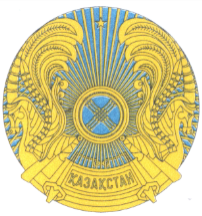 РЕСПУБЛИКАНСКОЕГОСУДАРСТВЕННОЕУЧРЕЖДЕНИЕ«НАЦИОНАЛЬНЫЙ БАНКРЕСПУБЛИКИ КАЗАХСТАН»_______________________________________________________________________________________________________________________________________________________________________________________________________________БАСҚАРМАСЫНЫҢҚАУЛЫСЫПОСТАНОВЛЕНИЕПРАВЛЕНИЯ2019 жылғы 10 сәуір№ 64Алматы қ.г. АлматыҚарыз алушыға кредиті бойынша қаражат түсуiҚарыз алушыға кредиті бойынша қаражат түсуiҚарыз алушының кредитке қызмет көрсетуi бойынша төлемдерҚарыз алушының кредитке қызмет көрсетуi бойынша төлемдерҚарыз алушының кредитке қызмет көрсетуi бойынша төлемдеркүнісомасыкүнінегізгі борышты өтеусыйақыны төлеуА1Б23ЖИЫНТЫҒЫЖИЫНТЫҒЫоның iшiнде өтiнiш беру күнiоның iшiнде өтiнiш беру күнiЖөнелтушіБенефициарКүніМіндеттемелерді орындау түріСомасы, мың бірлікВалютасыВалюталық шартбойынша операцияжүргiзілгенге дейiнВалюталық шартбойынша операцияжүргiзілгенге дейiнВалюталық шартбойынша операцияжүргiзілгеннен кейiнВалюталық шартбойынша операцияжүргiзілгеннен кейiнсомасывалютасысомасывалютасы1.Инвестициялау объектiсiнiң жарғылық капиталы, құрылтай құжаттары бойынша валютаның мың бiрлiгi1.1оның iшiнде инвесторлар бойынша2.Инвестициялау объектiсiнiң капиталы (жарғылықтан өзгеше), құн бойынша көрсетудегі пайлар, валютаның мың бiрлiгi2.1оның iшiнде инвесторлар бойынша3.Инвестордың (инвесторлардың) инвестициялау объектiсi капиталындағы үлесi, %-бен3.1.оның iшiнде инвесторлар бойыншаАкцияның түрi (жай, артықшылық берілген, дауыс беру құқығы бар, дауыс беру құқығы жоқ)Халықаралық сәйкестендiру нөмiрi (бұдан әрі – ISIN)Бiр бағалы қағаздың номиналдық құны немесе орналастыру бағасы (валюта бiрлiгi)Шығару (орналастыру) валютасыВалюталық шарт бойыншаоперация жүргiзілгенге дейiнВалюталық шарт бойыншаоперация жүргiзілгенге дейiнВалюталық шарт бойыншаоперация жүргiзілгеннен кейiнВалюталық шарт бойыншаоперация жүргiзілгеннен кейiнжайартықшылық берілгенжайартықшылық берілген1.Инвесторға (инвесторларға) тиесiлi акциялардың саны, данасы1.1оның iшiнде инвесторлар бойыншаЖөнелтушіБенефициарКүніМіндеттемелерді орындау түрі Сомасы, мың бiрлiкВалютасыЖолдар кодыКөрсеткіштердің атауыБарлығыоның ішінде ақша түрінде1210Есепті кезеңде кредит бойынша сыйақы есептелетін мөлшерлеме (жылдық %)Х1-бөлім. Негізгі борыш бойынша мәліметтер1-бөлім. Негізгі борыш бойынша мәліметтер1-бөлім. Негізгі борыш бойынша мәліметтер1-бөлім. Негізгі борыш бойынша мәліметтер1-бөлік. Қарыз алушының кредиторға талаптары - берілген аванстар (алдын ала ақы)1-бөлік. Қарыз алушының кредиторға талаптары - берілген аванстар (алдын ала ақы)1-бөлік. Қарыз алушының кредиторға талаптары - берілген аванстар (алдын ала ақы)1-бөлік. Қарыз алушының кредиторға талаптары - берілген аванстар (алдын ала ақы)11Есепті кезеңнің басында берілген аванстар (алдын ала ақы)Х12Есепті кезеңде қарыз алушы кредиторға берген аванстар (алдын ала ақы)13Есепті кезеңде қарыз алушыға кредитор өтеген аванстар (кредитор қарыз алушыға кредит бойынша қаражат ұсынды)14Аванс бойынша басқа да өзгерістер (+)/(-)15Есепті кезеңнің соңында берілген аванстар (алдын ала ақы) (=(11)+(12)-(13)+(14))Х2-бөлік. Қарыз алушының кредитор алдындағы міндеттемелері2-бөлік. Қарыз алушының кредитор алдындағы міндеттемелері2-бөлік. Қарыз алушының кредитор алдындағы міндеттемелері2-бөлік. Қарыз алушының кредитор алдындағы міндеттемелері16Есепті кезеңнің басындағы негізгі борыш бойынша берешекХ17оның ішінде мерзімі өткен берешекХЕсепті кезеңдегі өзгерістер:Есепті кезеңдегі өзгерістер:Есепті кезеңдегі өзгерістер:Есепті кезеңдегі өзгерістер:18Резидентті басқа резидентке (бейрезидентті басқа бейрезидентке) ауыстыру арқылы борыштың ұлғаюыХ19Резидентті бейрезидентке (бейрезидентті резидентке) ауыстыру арқылы борыштың ұлғаюыХ20Кредитор қарыз алушыға кредит бойынша қаражат ұсынды21Сыйақы капиталдандырылды (=51)Х22Қарыз алушы кредиторға қарызды өтеді22аоның ішінде мерзімінен бұрын23Борышты қарыз алушының өзге де шарттар бойынша кредиторға қойылатын талаптарымен өзара есепке алуы24Кредитордың қарыз алушының борышын кешіруіХ25Борыш капиталға қатысу құралдарына (қарыз алушы және (немесе) үшінші тұлғалардың), қарыз алушының жылжымайтын мүлкіне және өзге активіне ауыстырылдыХ26Борыш қарыз алушының борыштық бағалы қағаздарына, қарыз алушының тауарды жеткізуіне және өзге де борыштық міндеттемелеріне ауыстырылдыХ27Резидентті басқа резидентке (бейрезидентті басқа бейрезидентке) ауыстыру арқылы борыштың азаюыХ28Резидентті бейрезидентке (бейрезидентті резидентке) ауыстыру арқылы борыштың азаюыХ29Басқа негіздемелер бойынша жаңа есептік нөмір алғандықтан борышты тасымалдау (+)/(-)Х30Борыш есептен шығарылдыХ31Борыш бойынша басқа өзгерістер (+)/(-) (толық жазу)32Кредиттің игерілмеген бөлігі жойылдыХ33Есепті кезеңнің соңындағы негізгі борыш бойынша берешек (=(16) + (18) + (19) + (20) + (21) - (22) - (24) - (25) - (26) - (27) - (28) + (29) - (30) + (31))Х34оның ішінде мерзімі өткен берешекХ2-бөлім. Сыйақы бойынша мәліметтер2-бөлім. Сыйақы бойынша мәліметтер2-бөлім. Сыйақы бойынша мәліметтер2-бөлім. Сыйақы бойынша мәліметтер1-бөлік. Қарыз алушының кредиторға талаптары - берілген аванстар (алдын ала ақы)1-бөлік. Қарыз алушының кредиторға талаптары - берілген аванстар (алдын ала ақы)1-бөлік. Қарыз алушының кредиторға талаптары - берілген аванстар (алдын ала ақы)1-бөлік. Қарыз алушының кредиторға талаптары - берілген аванстар (алдын ала ақы)41Есепті кезеңнің басындағы қарыз алушының кредиторға талаптарыХ42Есепті кезеңде қарыз алушы кредиторға берген аванстар (алдын ала ақы)43Есепті кезеңде өтелген аванстар (сыйақы есептелді)Х44Аванс бойынша басқа өзгерістер (+)/(-)45Есепті кезеңнің соңындағы қарыз алушының кредиторға талаптары (=(41)+(42)-(43)+(44))Х2-бөлік. Қарыз алушының кредитор алдындағы міндеттемелері2-бөлік. Қарыз алушының кредитор алдындағы міндеттемелері2-бөлік. Қарыз алушының кредитор алдындағы міндеттемелері2-бөлік. Қарыз алушының кредитор алдындағы міндеттемелері46Есепті кезеңнің басындағы сыйақы бойынша берешекХ47оның ішінде мерзімі өткен берешекХЕсепті кезеңдегі өзгерістер:Есепті кезеңдегі өзгерістер:Есепті кезеңдегі өзгерістер:Есепті кезеңдегі өзгерістер:48Сыйақының резидентті басқа резидентке (бейрезидентті басқа бейрезидентке) ауыстыру арқылы ұлғаюыХ49Сыйақының резидентті бейрезидентке (бейрезидентті резидентке) ауыстыру арқылы ұлғаюыХ50Есепті кезеңде сыйақы есептелдіХ51Есепті кезеңде сыйақы капиталдандырылдыХ52Төленген сыйақы, басқа шарттар бойынша қарыз алушының кредиторға қойған талаптарымен сыйақыны өзара есепке алуы53оның ішінде мерзімінен бұрын54Кредитордың қарыз алушыға сыйақысын кешіруі, оның ішінде сыйақы мөлшерлемесін төмендету арқылыХ55Сыйақы капиталға қатысу құралдарына (қарыз алушы және (немесе) үшінші тұлғалардың), қарыз алушының жылжымайтын мүлкіне және өзге активіне ауыстырылдыХ56Сыйақы қарыз алушының борыштық бағалы қағаздарына, қарыз алушының тауарды жеткізуіне және өзге де борыштық міндеттемелеріне ауыстырылдыХ57Сыйақының резидентті басқа резидентке (бейрезидентті басқа бейрезидентке) ауыстыру арқылы азаюыХ58Сыйақының резидентті бейрезидентке (бейрезидентті резидентке) ауыстыру арқылы азаюыХ59Басқа негіздемелер бойынша жаңа есептік нөмір алғандықтан сыйақыны тасымалдау (+)/(-)Х60Сыйақы есептен шығарылдыХ61Сыйақы бойынша басқа өзгерістер (+)/(-) (толық жазу)62Есепті кезеңнің соңындағы сыйақы бойынша берешек (=(46) + (48) + (49) + (50) - (51) - (52) - (54) - (55) - (56) - (57) - (58) + (59) - (60) + (61), оның ішінде:Х63мерзімі өткен берешекХ64салықтар бойынша берешек3-бөлім. Қарыз алушы төлейтін ілеспе төлемдер бойынша мәліметтер3-бөлім. Қарыз алушы төлейтін ілеспе төлемдер бойынша мәліметтер3-бөлім. Қарыз алушы төлейтін ілеспе төлемдер бойынша мәліметтер3-бөлім. Қарыз алушы төлейтін ілеспе төлемдер бойынша мәліметтер69Есепті кезеңнің басындағы төленбеген комиссиялық төлемдер, айыппұлдар және қарыз алушы төлейтін басқа да төлемдерХ70Қарыз алушы есепті кезеңде комиссиялар, айыппұлдар және шарттың талаптарында қарыз алушының төлеуі көзделген басқа да төлемдер төледі71Қарыз алушыға есепті кезеңде комиссиялар, айыппұлдар және шарттың талаптарында қарыз алушының төлеуі көзделген басқа да төлемдер кешірілдіХ72Есепті кезеңде комиссиялар, айыппұлдар және шарттың талаптарында қарыз алушының төлеуі көзделген басқа да төлемдер есептен шығарылдыХ73Қарыз алушы есепті кезеңде айыппұлдарды және қарыз алушыға соттар мен басқа да мемлекеттік мекемелер салған басқа да төлемдерді төледі74Қарыз алушының басқа да төлемдері (толық жазу)75Қарыз алушының басқа да операциялары, басқа да өзгерістер (толық жазу)76Есепті кезеңнің соңындағы төленбеген комиссиялар, айыппұлдар, қарыз алушы төлейтін басқа да төлемдерХ4-бөлім. Қарыз алушыға төленетін ілеспе төлемдер бойынша мәліметтер4-бөлім. Қарыз алушыға төленетін ілеспе төлемдер бойынша мәліметтер4-бөлім. Қарыз алушыға төленетін ілеспе төлемдер бойынша мәліметтер4-бөлім. Қарыз алушыға төленетін ілеспе төлемдер бойынша мәліметтер79Есепті кезеңнің басындағы төленбеген комиссиялық төлемдер, айыппұлдар және қарыз алушыға төленетін басқа да төлемдерХ80Есепті кезеңде комиссиялар, айыппұлдар, шарттың талаптарында қарыз алушыға төленуі көзделген басқа да төлемдер қарыз алушыға төленді81Қарыз алушы есепті кезеңде комиссияларды, айыппұлдарды, шарттың талаптарында қарыз алушыға төленуі көзделген басқа да төлемдерді кешірдіХ82Есепті кезеңде комиссиялар, айыппұлдар, шарттың талаптарында қарыз алушыға төленуі көзделген басқа да төлемдер есептен шығарылдыХ83Қарыз алушыға есепті кезеңде айыппұлдар және қарыз берушіге соттар мен басқа да мемлекеттік мекемелер салған басқа да төлемдер төленді84Қарыз алушыға басқа төлемдер (толық жазу)85Қарыз алушының пайдасына басқа да операциялар, басқа да өзгерістер (толық жазу)86Есепті кезеңнің соңында төленбеген комиссиялар, айыппұлдар, қарыз алушы алуға арналған басқа да төлемдерХЖолдар кодыКөрсеткіштердің атауыИнвестордың атауы, тегі, аты, әкесінің аты (бар болса)Инвестордың атауы, тегі, аты, әкесінің аты (бар болса)Инвестордың атауы, тегі, аты, әкесінің аты (бар болса)Жолдар кодыКөрсеткіштердің атауыАБ12…1-бөлік. Инвесторлардың инвестициялау объектісінің капиталына қатысуы1-бөлік. Инвесторлардың инвестициялау объектісінің капиталына қатысуы1-бөлік. Инвесторлардың инвестициялау объектісінің капиталына қатысуы1-бөлік. Инвесторлардың инвестициялау объектісінің капиталына қатысуы1-бөлік. Инвесторлардың инвестициялау объектісінің капиталына қатысуы10Есептi кезеңнiң басындағы жинақталған құн20Есепті кезеңде өзгеруі (+ұлғаю/-азаю) (21) + (22) + (23) + (24) + (25) + (26) + (27) + (28) + (29) + (30) + (31) + (32) + (33) + (34) + (35)оның ішінде мыналардың есебінен:21ақша түсiмi (+)/ алу (-)22жабдықтың, тауардың және өзге мүлiктiң түсуi (+)/алынуы (-)23материалдық емес активтердiң түсуi (+)/алынуы (-)24коммерциялық кредиттер және қаржы қарыздары бойынша берешек есебінен жарғылық капиталдың ұлғаюы (+)/азаюы(-)25жарғылық капиталға дивидендтер есептеу (дивидендтердi акциялармен төлеу) (+)26өткен жылдардың бөлінбеген кірісі есебінен жарғылық капиталдың, резервтік капиталдың немесе капиталдың басқа баптарының +ұлғаюы/-азаюы27жылжымайтын мүлікті енгізу(+)/алуы (-)28бейрезидент-эмитенттердің бағалы қағаздарын (вексельді қоса) енгізу (+)/ алу (-)29резидент эмитенттердің бағалы қағаздарын енгізу (+)/алу (-)30резиденттің резидентке (бейрезиденттің бейрезидентке) қатысу үлесін сатып алу (+)/сату (-)/сыйға тарту (+/-)31жаңа есептік нөмір алу (+)/(-)32бағамдық айырма (+)/(-)33баға өзгерістері (+)/(-)34инвестициялау объектісін жою (-), қайта ұйымдастыру (+/-) кезінде есептен шығару36резиденттің бейрезидентке (бейрезиденттің резидентке) қатысу үлесін сыйға тарту (+/-)37резиденттің бейрезидентке (бейрезиденттің резидентке) қатысу үлесін сатып алу (+)/сату (-)38басқалар (толық жазу)39Есепті кезеңнің соңындағы жинақталған құн (10) + (20)40Инвестордың есепті кезеңнің соңындағы жарғылық капиталға үлесі, %41Есепті кезеңде жарияланған дивидендтер50Есепті кезең үшін төленген (алынған) дивидендтер, төленген (төлеуге жататын) салықты қоса:(51)+(52)+(53), оның ішінде51ақша түрінде52акциялар түрінде (қатысу үлесімен)53өзге (толық жазу)54Төлем көзінен ұсталатын инвестордың табысынан табыс салығын төлеу бойынша есепті кезеңнің аяғындағы берешекИнвестициялау объектісінің акцияларды, қатысу үлестерін сатып алу (сату) бойынша есеп айырысулары туралы ақпаратИнвестициялау объектісінің акцияларды, қатысу үлестерін сатып алу (сату) бойынша есеп айырысулары туралы ақпаратИнвестициялау объектісінің акцияларды, қатысу үлестерін сатып алу (сату) бойынша есеп айырысулары туралы ақпаратИнвестициялау объектісінің акцияларды, қатысу үлестерін сатып алу (сату) бойынша есеп айырысулары туралы ақпаратИнвестициялау объектісінің акцияларды, қатысу үлестерін сатып алу (сату) бойынша есеп айырысулары туралы ақпарат2-бөлік. Резиденттің бейрезидентке қоятын талаптары2-бөлік. Резиденттің бейрезидентке қоятын талаптары2-бөлік. Резиденттің бейрезидентке қоятын талаптары2-бөлік. Резиденттің бейрезидентке қоятын талаптары2-бөлік. Резиденттің бейрезидентке қоятын талаптары60Есепті кезеңнің басындағы бейрезиденттің резидент алдындағы берешегі61Есепті кезеңде берешектің ұлғаюы, оның ішінде:61.1резиденттің алдын ала ақы төлеуі 61.2төлем мерзімін кейінге қалдыра отырып инвестициялау объектісіне меншік құқығын бейрезидентке беру62Есепті кезеңде берешекті өтеу, оның ішінде:62.1инвестициялау объектісіне меншік құқығының резидентке өтуі62.2бейрезиденттің ақы төлеуі63Есепті кезеңдегі берешек бойынша басқа да өзгерістер (толық жазу)64Есепті кезеңнің аяғындағы бейрезиденттің резидент алдындағы берешегі (= (60) + (61) – (62) + (63)3-бөлік. Резиденттің бейрезидент алдындағы міндеттемелері3-бөлік. Резиденттің бейрезидент алдындағы міндеттемелері3-бөлік. Резиденттің бейрезидент алдындағы міндеттемелері3-бөлік. Резиденттің бейрезидент алдындағы міндеттемелері3-бөлік. Резиденттің бейрезидент алдындағы міндеттемелері70Есепті кезеңнің басындағы резиденттің бейрезидент алдындағы берешегі 71Есепті кезеңде берешектің ұлғаюы, оның ішінде:71.1бейрезиденттің алдын ала ақы төлеуі71.2төлем мерзімін кейінге қалдыра отырып инвестициялау объектісіне меншік құқығын резидентке беру72Есепті кезеңде берешекті өтеу, оның ішінде:72.1инвестициялау объектісіне меншік құқығының бейрезидентке өтуі72.2резиденттің ақы төлеуі73Есепті кезеңдегі берешек бойынша басқа да өзгерістер (толық жазу)74Есепті кезеңнің аяғындағы резиденттің бейрезидент алдындағы берешегі (= (70) + (71) – (72) + (73)р/с № Міндеттемелерді орындау түріТөлем белгілеу кодыАктивтің атыЖөнелтушіЖөнелтушіБенефициарБенефициарКүніВалютасыСомасы, валютаның мың бірлігіЕскертпер/с № Міндеттемелерді орындау түріТөлем белгілеу кодыАктивтің атыРезиденттік белгісіАтауы, тегі, аты, әкесінің аты (бар болса) Резиденттік белгісіАтауы, тегі, аты, әкесінің аты (бар болса) КүніВалютасыСомасы, валютаның мың бірлігіЕскертпе123456789101112Жол кодыКөрсеткіштің атауыБарлығыАБ110Есепті кезеңнің соңындағы жинақталған құн,оның ішінде мыналар түрінде:11ақша12бағалы қағаздар, қатысу үлестері, оның ішінде:12.1акциялар, инвестициялық қорлардың пайлары, ақша нарығының қорлары13жылжымайтын мүлік14басқалары (толық ашып жазылсын)20Резиденттің есепті кезеңдегі кірісі21Бейрезиденттің есепті кезеңдегі кірісіЖол кодыКөрсеткіштердің атауыАғымдағы шотСалым, осы ағымдағы шот шегінде ашылған салымСалым, осы ағымдағы шот шегінде ашылған салымАБ12…10Есепті кезеңде шот бойынша сыйақы есептелетін мөлшерлеме (жылдық %) 11Есепті кезеңнің басындағы қалдық20Кезең ішінде түскен барлық қаражат (21) + (31) + (32)оның ішінде:21бейрезиденттерден (22) + (23) + (24) + (25) + (26) + (27) + (28) + (29) + (30):22тауарлар (жұмыстар, қызметтер) экспортынан түсiм 23тартылған қаржылай қарыздар бойынша24берілген қаржылай қарыздарды өтеуден25жарғылық капиталға қатысу (акцияларды қоса алғанда) бойынша, оның ішінде бейрезидент-брокер арқылы26бағалы қағаздармен (акциялардан басқа) және туынды қаржы құралдарымен операциялар бойынша, оның ішінде бейрезидент-брокер арқылы27жылжымайтын мүлікті сатудан28бірлескен қызметтен29сыйақы және дивидендтер29аоның ішінде осы шот бойынша сыйақы30өзге де (толық жазылсын)31резиденттерден32валютаны айырбастауды қоса алғанда басқа меншiктi банк шоттардан аудару тәртiбiмен (33)+(34):33уәкiлеттi резидент-банктердегi банк шоттарынан34шетел банктерiндегi шоттардан 40Кезең iшiнде жұмсалған барлық қаражат (41) + (42) + (52) + (53)оның iшiнде:41өз филиалдары мен өкілдіктерін күтіп ұстауға42бейрезиденттерге басқа шығын (43)+(44) +(45) + (46) + (47) + (48) + (49) + (50) + (51):43тауарлар (жұмыстар, қызметтер) импортына44тартылған қаржылай қарыздарды өтеуге45қаржылай қарыздарды беруге46жарғылық капиталға қатысу бойынша (акцияларды қоса алғанда), оның ішінде бейрезидент-брокер арқылы47бағалы қағаздармен (акциялардан басқа) және туынды қаржы құралдарымен операциялар бойынша, оның ішінде бейрезидент-брокер арқылы48жылжымайтын мүлiкті сатып алуға49бiрлескен қызметке50сыйақы және дивиденд төлеуге51өзге де (толық жазылсын) оның ішінде:51.1 шетелдік банк комиссиясы52резиденттерге өзге де шығын53валютаны айырбастауды қоса алғанда басқа меншiктi банк шоттарына аудару тәртiбiмен (54) + (55):54уәкiлеттi резидент-банктердегi банк шоттарына55шетел банктерiндегi банк шоттарына 56Бағам айырмасы есебінен өзгерістер (+)/(-)60Есептi кезеңнiң соңындағы қалдық (11) + (20) – (40)+ (56)70Шетел банкi осы банк шот бойынша есептi кезеңде есептеген сыйақыОвердрафт туралы ақпаратОвердрафт туралы ақпаратОвердрафт туралы ақпаратОвердрафт туралы ақпаратОвердрафт туралы ақпарат80Есепті кезеңде овердрафт үшін сыйақы есептелетін мөлшерлеме (жылдық %-бен)81Есепті кезеңнің басындағы қалдық82оның ішінде овердрафт үшін сыйақы бойынша қалдық 83Банктің овердрафты ұсынуы (84) + (85) + (86) + (87)оның ішінде:84өзінің филиалдары мен өкілдіктерін күтіп ұстауға 85бейрезиденттерге өзге де шығын86резиденттерге өзге де шығын87валютаны айырбастауды қоса алғанда басқа меншiктi банк шоттарына аудару тәртібімен88Банк овердрафт үшін есепті кезеңде есептеген сыйақы 89Банкке овердрафты өтеу90Банкке овердрафт үшін сыйақы төлеу91Есепті кезеңдегі овердрафт бойынша өзге де өзгерістер (толық жазылсын)92Есепті кезеңдегі сыйақы бойынша өзге де өзгерістер (толық ашып жазу)93Есепті кезеңнің соңындағы қалдық (81) + (83) + (88) – (89) – (90) + (91) + (92)94оның ішінде овердрафт сыйақысы бойынша қалдық (82) + (88) – (90) + (92)Р/с № Көрсеткіштің атауы1-ші қаржылай қарыз туралы ақпарат2-ші қаржылай қарыз туралы ақпарат... қаржылай қарыз туралы ақпаратАБ12…1Валюталық шарт (атауы, нөмірі, күні, мақсаты мен тағайындалуы)2Валюталық шартқа толықтыру ретінде құжат (құжаттар) (бар болса) (атауы, нөмірі, күні, ескертпе)3Валюталық шартқа қатысушы бейрезидент (бейрезиденттер) (атауы, елі, валюта операциясындағы мәртебесі)4Осы валюталық шарттың реттік нөмірі (хабарлама туралы куәліктің (бар болса) нөмірі) 5Валюталық шарттың сомасы (валюталық шарттың валютасында)6Шарттың валютасы7Негіздемелік келісім (бар болса) (атауы, нөмірі, күні)8Бейрезиденттің банкке қатынасы (Қазақстан Республикасының бейрезидент банкінің Қазақстан Республикасының аумағында қызметін жүзеге асыратын филиалы толтырмайды)9Кредитті пайдаланғаны үшін сыйақы (мүдде) мөлшерлемесі (белгіленген пайыздық мөлшерлеме жағдайында жылдық % көрсетіледі, өзгермелі пайыздық мөлшерлеме жағдайында оны есептеу базасы мен маржа мөлшері көрсетіледі)10Негізгі борыш бойынша мерзімі өткен төлемдер үшін мөлшерлеме (әрбір кешіктірілген күн үшін, басқасы (толық жазу)11Ілеспе төлемдер (ұйымдастыру үшін, басқару үшін, міндеттеме үшін комиссия, басқасы (толық жазу), кредит, негізгі борыш сомасынан пайыздармен, басқасы (толық жазу)12Операцияның қысқаша сипаттамасы (төлем жасау бойынша нұсқаулық, қаражат қозғалысының схемасы, басқасы (толық жазу)13Кредиттің агенті (операторы, ұйымдастырушысы) (бар болса) жөніндегі мәлімет (атауы, резиденттің бизнес сәйкестендіру нөмірі (бұдан әрі - БСН), бейрезиденттің елі)14Ерекше жағдайлардың болуы (қарыз алушының мерзімін ұзарту, мерзімінен бұрын өтеу құқығы, кредитордың берешекті мерзімінен бұрын өтеуді талап ету құқығы, басқасы (толық жазу)15Аталған валюталық шарт шеңберінде қаржыландырылатын келісімшарттар туралы мәлімет (бар болса):15.1қаржыландыруды сұратқан аппликант туралы мәлімет (атауы, резиденттің БСН, бейрезиденттің елі)15.2қаржыландырылатын келісімшарт (келісімшарттар) туралы мәлімет (атауы, нөмірі, күні, валюталық шарттың валютасындағы сома, валюта, келісімшарттың есептік нөмірі, мәміле паспортының нөмірі (бар болса)15.3келісімшартқа қатысушы бенефициар туралы мәлімет (атауы, резиденттің БСН, бейрезиденттің елі)15.4кредитордың банкті, Қазақстан Республикасының бейрезидент банкінің Қазақстан Республикасының аумағында қызметін жүзеге асыратын филиалын қаржыландыру нысаны (қаражаттың банктің, Қазақстан Республикасының бейрезидент банкінің Қазақстан Республикасының аумағында қызметін жүзеге асыратын филиалының шотына келіп түсуі, кредитордың бенефициарға жасаған төлемі, басқасы (толық жазу)16Қаражаттың келіп түсу және берешекті өтеу кестесі (шарт валютасының мың бірлігі)17ЕскертпеРеттік нөміріКредитордың атауыКредит валютасының атауыАБВНегізгі борышНегізгі борышНегізгі борышНегізгі борышНегізгі борышНегізгі борышНегізгі борышНегізгі борышЕсепті кезең басындағы қалдық, шарт валютасының мың бірлігіЕсепті кезеңдегі операция,шарт валютасының мың бірлігіЕсепті кезеңдегі операция,шарт валютасының мың бірлігіЕсепті кезеңдегі операция,шарт валютасының мың бірлігіЕсепті кезеңдегі операция,шарт валютасының мың бірлігіЕсепті кезеңдегі операция,шарт валютасының мың бірлігіЕсепті кезең соңындағы қалдықЕсепті кезең соңындағы қалдықЕсепті кезең басындағы қалдық, шарт валютасының мың бірлігіҰлғаюыҰлғаюыҰлғаюыАзаюыАзаюыЕсепті кезең соңындағы қалдықЕсепті кезең соңындағы қалдықЕсепті кезең басындағы қалдық, шарт валютасының мың бірлігіБарлығыолардың ішінде мыналар есебіненолардың ішінде мыналар есебіненБарлығыолардың ішінде қайта ұйымдастыру есебіненСомасы, шарт валютасының мың бірлігіБаланстық шоттың нөміріЕсепті кезең басындағы қалдық, шарт валютасының мың бірлігіБарлығықайта ұйымдастырукапиталдандырылған сыйақыБарлығыолардың ішінде қайта ұйымдастыру есебіненСомасы, шарт валютасының мың бірлігіБаланстық шоттың нөмірі12345678СыйақыСыйақыСыйақыСыйақыСыйақыКредиттің жай-күйіЕскертпеЕсепті кезең басындағы қалдық, шарт валютасының мың бірлігіЕсепті кезеңдегі операция, шарт валютасының мың бірлігіЕсепті кезеңдегі операция, шарт валютасының мың бірлігіЕсепті кезең соңындағы қалдықЕсепті кезең соңындағы қалдықКредиттің жай-күйіЕскертпеЕсепті кезең басындағы қалдық, шарт валютасының мың бірлігіЕсептелдіТөлендіСомасы, шарт валютасының мың бірлігіБаланстық шоттың нөміріКредиттің жай-күйіЕскертпе9101112131415Реттік нөміріАлдыңғы кезеңдегі есептен алынған реттік нөміріКредитордың атауыКредит валютасының атауыКредит сомасыРеттік нөміріАлдыңғы кезеңдегі есептен алынған реттік нөміріКредитордың атауыКредит валютасының атауыКредит сомасыАБВГДКредиттік келісімнің (келісімшарттың) нөміріІс-қимыл кезеңіІс-қимыл кезеңіКредитор елінің атауыКредиттік келісімнің (келісімшарттың) нөміріИгерудің басталған күніӨтеудің соңғы мерзімінің күніКредитор елінің атауыЖЗИКНегізгі борышНегізгі борышНегізгі борышНегізгі борышНегізгі борышНегізгі борышНегізгі борышНегізгі борышЕсепті кезең басындағы қалдық, шарт валютасының мың бірлігіЕсепті кезеңдегі операция, шарт валютасының мың бірлігіЕсепті кезеңдегі операция, шарт валютасының мың бірлігіЕсепті кезеңдегі операция, шарт валютасының мың бірлігіЕсепті кезеңдегі операция, шарт валютасының мың бірлігіЕсепті кезеңдегі операция, шарт валютасының мың бірлігіЕсепті кезең соңындағы қалдықЕсепті кезең соңындағы қалдықЕсепті кезең басындағы қалдық, шарт валютасының мың бірлігіҰлғаюыҰлғаюыҰлғаюыАзаюыАзаюыСомасы, шарт валютасының мың бірлігіБаланстық шоттың нөміріЕсепті кезең басындағы қалдық, шарт валютасының мың бірлігіБарлығыолардың ішінде мыналар есебіненолардың ішінде мыналар есебіненБарлығыолардың ішінде қайта ұйымдастыру есебіненСомасы, шарт валютасының мың бірлігіБаланстық шоттың нөміріЕсепті кезең басындағы қалдық, шарт валютасының мың бірлігіБарлығықайта ұйымдастыруКапиталдандырылған сыйақыБарлығыолардың ішінде қайта ұйымдастыру есебіненСомасы, шарт валютасының мың бірлігіБаланстық шоттың нөмірі12345678СыйақыСыйақыСыйақыСыйақыСыйақыКредиттің жай-күйіЕскертпеЕсепті кезең басындағы қалдық, шарт валютасының мың бірлігіЕсепті кезеңдегі операция, шарт валютасының мың бірлігіЕсепті кезеңдегі операция, шарт валютасының мың бірлігіЕсепті кезең соңындағы қалдықЕсепті кезең соңындағы қалдықКредиттің жай-күйіЕскертпеЕсепті кезең басындағы қалдық, шарт валютасының мың бірлігіНачисленоОплаченоСумма, тысяч единиц валюты договораНомер балансового счетаКредиттің жай-күйіЕскертпе9101112131415 1. Валюталық шарттың деректемелері 1. Валюталық шарттың деректемелері 1. Валюталық шарттың деректемелеріВалюталық шарттың нөміріВалюталық шарттың күніВалюталық шарттың есептік нөмірі1.11.21.32. Төлем құжаты бойынша ақша жөнелтуші2. Төлем құжаты бойынша ақша жөнелтуші2. Төлем құжаты бойынша ақша жөнелтуші2. Төлем құжаты бойынша ақша жөнелтуші2. Төлем құжаты бойынша ақша жөнелтушіАтауы немесе тегі, аты, әкесінің аты (бар болса)Бизнес-сәйкестендіру нөмірі (бұдан әрі – БСН), жеке сәйкестендіру нөмірі (бұдан әрі – ЖСН)Ел кодыРезиденттік белгісіЭкономика секторының коды2.12.22.32.42.53. Төлем құжаты бойынша бенефициар3. Төлем құжаты бойынша бенефициар3. Төлем құжаты бойынша бенефициар3. Төлем құжаты бойынша бенефициар3. Төлем құжаты бойынша бенефициарАтауы немесе тегі, аты, әкесінің аты (бар болса)БСН, ЖСНЕл кодыРезиденттік белгісіЭкономика секторының коды3.13.23.33.43.54. Валюталық операция туралы ақпарат4. Валюталық операция туралы ақпарат4. Валюталық операция туралы ақпарат4. Валюталық операция туралы ақпарат4. Валюталық операция туралы ақпарат4. Валюталық операция туралы ақпарат4. Валюталық операция туралы ақпарат4. Валюталық операция туралы ақпаратКүніВалюталық операция кодыТөлем белгілеу коды (ТБК)Валютаның мың бірлікпен сомасыТөлем валютасының кодыТөлем белгісіІшкікорпоративтік ақша аударымы белгісіАқша алуға байланысты операция белгісі4.14.24.34.44.54.64.74.85. Валюталық операция бойынша контрагенттің ұйымы (банк) туралы ақпарат5. Валюталық операция бойынша контрагенттің ұйымы (банк) туралы ақпарат5. Валюталық операция бойынша контрагенттің ұйымы (банк) туралы ақпаратҰйымның (банктің) сәйкестендіру коды (БСК)АтауыЕл коды5.15.25.36. Валюталық шарт бойынша ақша жөнелтуші6. Валюталық шарт бойынша ақша жөнелтуші6. Валюталық шарт бойынша ақша жөнелтуші6. Валюталық шарт бойынша ақша жөнелтуші6. Валюталық шарт бойынша ақша жөнелтушіАтауы немесе тегі, аты, әкесінің аты (бар болса)БСН,ЖСНЕл кодыРезиденттік белгісіЭкономика секторының коды6.16.26.36.46.57. Валюталық шарт бойынша ақша алушы7. Валюталық шарт бойынша ақша алушы7. Валюталық шарт бойынша ақша алушы7. Валюталық шарт бойынша ақша алушы7. Валюталық шарт бойынша ақша алушыАтауы немесе тегі, аты, әкесінің аты (бар болса)БСН,ЖСНЕл кодыРезиденттік белгісіЭкономика секторының коды7.17.27.37.47.58. Ескертпе